Администрация города Нижневартовска 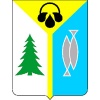 Департамент образования администрации города НижневартовскаРассмотрено на XV городском форуме«Образование – обществу» от 31.03.2022ПУБЛИЧНЫЙ ДОКЛАД «СОСТОЯНИЕ И РЕЗУЛЬТАТЫ ДЕЯТЕЛЬНОСТИ СИСТЕМЫ ОБРАЗОВАНИЯ ГОРОДА НИЖНЕВАРТОВСКА В 2021 ГОДУ» Нижневартовск2022ОГЛАВЛЕНИЕВВЕДЕНИЕ	41. ЦЕЛЬ И ЗАДАЧИ  МУНИЦИПАЛЬНОЙ СИСТЕМЫ ОБРАЗОВАНИЯ	72. ДОСТУПНОСТЬ ОБРАЗОВАНИЯ	92.1. Дошкольное образование	92.2. Начальное общее, основное общее, среднее общее образование	112.3. Образование для детей с ограниченными возможностями здоровья	162.4. Дополнительное образование детей и подростков	193. РЕЗУЛЬТАТЫ ДЕЯТЕЛЬНОСТИ СИСТЕМЫ ОБРАЗОВАНИЯ	203.1. Дошкольное образование	203.2. Начальное общее, основное общее, среднее общее образование	233.2.1. Реализация федеральных государственных  образовательных стандартов	233.2.2. Участие в международных сопоставительных исследованиях	243.2.3. Учебные результаты	243.2.4. Внеучебные достижения обучающихся  (участие в конкурсах и олимпиадах)	293.2.5. Социализация детей и подростков	353.2.6. Организация отдыха детей в каникулярное время	383.2.7. Организация деятельности по содействию временной занятости несовершеннолетних граждан	393.2.8. Удовлетворенность населения качеством образования в образовательных организациях, подведомственных департаменту образования администрации города Нижневартовска	414. УСЛОВИЯ ОБУЧЕНИЯ  И ЭФФЕКТИВНОСТЬ ИСПОЛЬЗОВАНИЯ РЕСУРСОВ	434.1. Финансирование образования	434.2. Условия обучения	444.3. Условия для сохранения и укрепления здоровья  детей и подростков, в том числе организация питания  и медицинского обслуживания	494.3.1. Сохранение и укрепление здоровья детей и подростков города, медицинское обслуживание обучающихся	494.3.2. Организация питания детей в образовательных организациях	514.3.3. Безопасность	534.4. Оснащенность современным оборудованием  и использование современных информационных технологий	544.5. Кадровый потенциал	555. МЕРЫ ПО РАЗВИТИЮ СИСТЕМЫ ОБРАЗОВАНИЯ	63Уважаемые жители города Нижневартовска!Департамент образования администрации города Нижневартовска представляет вашему вниманию ежегодный доклад, где проведена оценка исполнения задач, поставленных перед муниципальной системой образования 
на 2021 год, и обозначены приоритеты развития отрасли на будущий год. 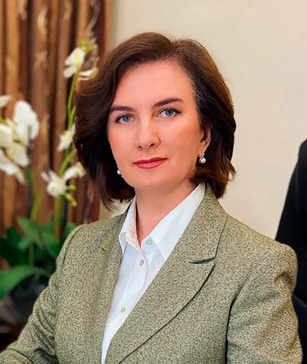 Доклад адресован широкому кругу читателей: общественным организациям, педагогическому сообществу, обучающимся и их родителям, представителям средств массовой информации и другим заинтересованным лицам.Несмотря на пандемию и ряд серьезных санитарно-эпидемиологических ограничений, с февраля 2021 года мы работали 
в формате очного обучения, успешно провели оздоровительную кампанию детей и подростков с учетом рекомендаций Роспотребнадзора.Обеспечивая информационную открытость и прозрачность системы образования города Нижневартовска посредством публичного доклада, мы надеемся на привлечение общественности к оценке нашей деятельности. 
Это, прежде всего, приглашение к разговору о достижениях, проблемах 
и перспективах отрасли.Для определения направления дальнейшего развития системы образования с учетом мнения родителей (законных представителей), обучающихся и представителей общественности ждем ваши предложения и  конструктивные советы по адресу do@n-vartosk.ru. С уважением, исполняющий обязанности директора департамента образованияадминистрации города Светлана Геннадьевна Князева ВВЕДЕНИЕДоклад «Состояние и результаты деятельности системы образования города Нижневартовска в 2021 году» (далее – доклад) подготовлен департаментом образования администрации г. Нижневартовска (далее – департамент образования) в соответствии пунктом 6 статьи 97 Федерального закона от 29.12.2012 №273-ФЗ «Об образовании в Российской Федерации». Основная цель доклада – информирование всех заинтересованных лиц о приоритетных направлениях развития муниципальной системы образования города Нижневартовска, обеспечение прозрачности функционирования муниципальной системы образования и информационной основы для организации диалога, согласования интересов участников образовательного процесса, включая представителей общественности.Доклад представляет собой аналитический документ, обеспечивающий качественную и количественную характеристику состояния и результаты системы образования Нижневартовска в 2021 году. В докладе определены цели, задачи и приоритеты развития системы образования города, в динамике представлена характеристика состояния системы образования, проанализированы результаты функционирования и развития системы образования Нижневартовска в 2021 году в разрезе всех уровней образования, освещены инновационные процессы в образовании. В докладе дана характеристика финансовых, материально-технических, информационных, кадровых ресурсов системы образования.Представление актуального состояния системы образования г. Нижневартовска, обеспечение надежности и достоверности информации осуществлялось за счет использования данных государственной статистической отчетности. Использована информация, представленная в сводных отчетах по формам федерального статистического наблюдения: 
№85-К, №ОО-1, №ОО-2, №1-ДО.Информация основной части доклада представлена в контексте ключевых задач в 2021 году г. Нижневартовска в связи с распространением новой коронавирусной инфекции и направлений реализации региональных проектов национального проекта «Образование». В 2021 году реализация национального проекта «Образование» осуществлялась в рамках 5 региональных проектов («Современная школа», «Успех каждого ребенка», «Социальная активность», «Патриотическое воспитание граждан Российской Федерации») и национального проекта «Демография» в рамках 1 регионального проекта «Содействие занятости».Настоящий доклад адресован широкому кругу читателей: представителям органов законодательной и исполнительной власти, обучающимся и/или их родителям (законным представителям), работникам системы образования, представителям средств массовой информации, общественным организациям и другим заинтересованным лицам.Общие сведения о муниципальном образовании Нижневартовск – современный, развивающийся город, расположен в Среднеобской низменности Западно-Сибирской равнины в среднем течении Оби на её правом берегу. Нижневартовский климат – умеренный, континентальный. Климат характеризуется продолжительной зимой, длительным залеганием снежного покрова (200–210 дней), короткими переходными сезонами, поздними весенними и ранними осенними заморозками, коротким безморозным периодом (100–110 дней), коротким летом (10–14 недель). Зима характеризуется значительной межсуточной изменчивостью температуры воздуха, средняя величина которой составляет 5 °C.Численность населения, которая является важной характеристикой уровня социально-экономического развития г. Нижневартовска, ежегодно возрастает. Таблица 1Численность населения г. НижневартовскаСреднегодовая численность постоянного населения за 2021 год увеличилась на 100,3 в процентном отношении к предыдущему году, до 279,1 тыс. человек. Таким образом, наблюдается стабильный прирост населения.Нижневартовск – многонациональный город. Здесь проживают русские, ханты, азербайджанцы, татары, башкиры, украинцы, молдаване, белорусы, таджики, казахи, киргизы, узбеки. На сегодняшний день в городе проживает 404 различных народностей и наций. В 2021 году зарегистрировано 3 302 записи актов о рождении (мальчики – 1 654, девочки – 1 648) и 2 706 записей актов о смерти.В Нижневартовске в 2021 году введено в эксплуатацию 1 247 квартир общей площадью 103 860 м2, что больше запланированного на 760 м2. Новые дома появились кварталах «Прибрежный», №22, №32, поселке МЖК, микрорайоне 16-П, а также на улице Дзержинского и других районах города. Основу для экономического роста создает малый и средний бизнес. В городе количество малых и средних предприятий в 2021 году увеличилось на 10 единиц относительно прошлого года, или до 3 576 единиц. Среднесписочная численность работников предприятий малого и среднего бизнеса также увеличилась на 60 человек или до 38 500 человек. Город Нижневартовск в 2021 году занял третье рейтинговое место среди муниципальных образований Ханты-Мансийского автономного округа – Югры по обеспечению условий благоприятного инвестиционного климата и содействию развитию конкуренции.В связи с распространением новой коронавирусной инфекции ключевыми задачами для г. Нижневартовска остаются сохранение здоровья и благополучие горожан, обеспечение комфортной и безопасной среды для жизни, создание условий для макроэкономической устойчивости секторов экономики и социальной сферы, исполнение социальных обязательств перед населением.Таблица 2Показатели социально-экономического развития г. НижневартовскаПовышение уровня жизни населения является ключевым направлением в соответствии с установленными стратегическими документами Правительства Ханты-Мансийского автономного округа – Югры с учетом необходимости достижения национальных целей и задач, определенных указами Президента Российской Федерации от 07.05.2018 №204 «О национальных целях и стратегических задачах развития Российской Федерации на период до 2024 года», от 21.07.2020 №474 «О национальных целях развития Российской Федерации на период до 2030 года».1. ЦЕЛЬ И ЗАДАЧИ 
МУНИЦИПАЛЬНОЙ СИСТЕМЫ ОБРАЗОВАНИЯОсновные цели и задачи развития системы образования г. Нижневартовска в 2021 году были определены в соответствии с приоритетами государственной политики, обозначенными в указах Президента Российской Федерации, национальных проектах «Образование», «Демография», государственной программе Ханты-Мансийского автономного округа – Югры «Развитие образования», прогнозе социально-экономического развития г. Нижневартовска до 2030 года, муниципальной программе «Развитие образования города Нижневартовска на 2018–2025 годы и на период до 2030 года» и зафиксированы в докладе «Состояние и результаты деятельности системы образования города Нижневартовска в 2020 году».В число основных целей включены:обеспечение глобальной конкурентоспособности российского образования, вхождение Российской Федерации в число 10 ведущих стран мира по качеству общего образования;воспитание гармонично развитой и социально ответственной личности на основе духовно-нравственных ценностей народов Российской Федерации, исторических и национально-культурных традиций.Основными задачами являются:Обеспечение стабильного функционирования и предоставления качественного дошкольного, общего и дополнительного образования образовательными организациями.Развитие инфраструктуры в муниципальных образовательных организациях в соответствии с современными требованиями для осуществления образовательного и воспитательного процесса.Совершенствование условий для сохранения и укрепления здоровья, формирования физических и волевых качеств у детей и подростков.Развитие системы выявления, поддержки и сопровождения одаренных детей, лидеров в сфере образования.Обеспечение условий для развития кадрового потенциала, повышения престижа и значимости педагогической профессии в соответствии с актуальными задачами в сфере образования.Совершенствование организации питания в общеобразовательных организациях.Создание условий для организации отдыха и оздоровления детей.Ресурсное обеспечение в муниципальной системе образования.Формирование у подрастающего поколения уважительного отношения ко всем этносам и религиям.Создание условий в сфере занятости молодежи.Обеспечение эффективной реализации мероприятий и достижение целевых показателей региональной составляющей федеральных проектов национального проекта «Образование»: «Современная школа», «Успех каждого ребенка», «Цифровая образовательная среда», «Социальная активность», «Патриотическое воспитание граждан Российской Федерации».2. ДОСТУПНОСТЬ ОБРАЗОВАНИЯВ городе функционирует 72 муниципальные образовательные организации, из них: 36 детских садов (65 объектов), 34 школы (25 средних общеобразовательных школ, 4 школы с углубленным изучением предметов, 2 гимназии, 3 лицея), 2 учреждения дополнительного образования. Действуют 4 частных детских сада (8 объектов), одно частное общеобразовательное учреждение «Православная гимназия в честь Казанской иконы Божьей Матери».2.1. Дошкольное образованиеСистема дошкольного образования г. Нижневартовска, по данным 
на 31 декабря 2021 года, включает 36 дошкольных образовательных организаций и одно дошкольное отделение, организованное на базе 
МБОУ «СШ №1 им. А.В. Войналовича», реализующих основные общеобразовательные программы – образовательные программы дошкольного образования.В 2021 году по сравнению с 2020 годом на 3 единицы сократилось количество дошкольных образовательных организаций, реализующих образовательные программы дошкольного образования, за счет оптимизации сети путем присоединения к ним двух автономных учреждений и одного бюджетного учреждения:МАДОУ г. Нижневартовска ДС №80 «Светлячок» путем присоединения к нему МАДОУ г. Нижневартовска ДС №48 «Золотой петушок» (11.01.2021);МАДОУ г. Нижневартовска ДС №71 «Радость» путем присоединения к нему МБДОУ ДС №8 «Снеговичок» (01.04.2021);МАДОУ г. Нижневартовска ДС №77 «Эрудит» путем присоединения к нему МАДОУ г. Нижневартовска ДС №78 «Серебряное копытце» (10.12.2021).С 01.06.2021 сократилось на 1 единицу дошкольное отделение на базе МБОУ «СШ №40».Увеличилось число филиалов ДОО частной формы собственности, осуществляющих образовательную деятельность по ОПДО, присмотр и уход, – на 1 единицу. В 2021 году число ДОО частной формы собственности составляло 4 единицы (8 объектов).Рис. 1. Дошкольные образовательные организацииИз 36 дошкольных организаций в 2021 году осуществляли деятельность с правовым статусом «автономный» – 27 (2020 год – 29, 2019 год – 29, 2018 год – 32, 2017 год – 34) дошкольных организаций, со статусом «бюджетный» – 9 (2020 год – 10, 2019–2017 годы – 11) (рис. 1).Всего на территории города в 2021 году проживали 25 883 ребенка в возрасте от 0 до 7 лет.Рис. 2. Численность воспитанников, посещающих 
дошкольные образовательные организации по годам (человек)В соответствии с муниципальными заданиями учреждений численность воспитанников в дошкольных образовательных организациях составила 18 186 детей (рис. 2), это 70,2% от всех детей дошкольного возраста, проживающих на территории города:от 2 месяцев до 3 лет – 3 594 ребенка;от 3 до 7 лет – 14 592 ребенка.Общее количество воспитанников, посещающих дошкольные образовательные организации, – 18 186, что на 978 детей меньше (19 164), чем в 2020 году. Анализ показал, что дошкольные образовательные организации, расположенные в микрорайонах старой застройки, без перспективы развития нового жилого сектора, и нежелание родителей оформлять ребенка в детский сад в период ограничительных мероприятий, связанных с COVID-19, привели к снижению количества воспитанников, посещающих дошкольные образовательные организации.Несмотря на снижение общего количества детей, посещающих детские сады, охват детей дошкольным образованием увеличился по сравнению с 2020 годом на 2,9% и составляет 70,2%.С целью обеспечения анализа и контроля над предоставлением достоверных данных по численности детей, находящихся на учете для получения места в детские сады (очереди), на территории города действует автоматизированная информационная система учета детей. Данная система работает в ежедневном режиме.Контроль над сохранением 100% доступности дошкольного образования для детей от 2 месяцев до 7 лет осуществляется в ежедневном режиме. Комплектование детей в ДОО является постоянной заботой департамента образования и ДОО, контроль ведется в ежемесячном режиме.Доступность дошкольного образования для детей от 2 месяцев до 7 лет по состоянию на 31 декабря 2021 года составила 100% с учетом учреждений, расположенных не только в шаговой доступности от места проживания семьи.4 581 ребенок состоит в очереди в отложенном спросе (это дети, родители которых написали заявления о желаемой дате зачисления в детский сад на 2022, 2023 годы) из них:3 790 детей от 0 до 3 лет;791 ребенок от 3 до 7 лет.Продолжается реорганизация детских садов путем присоединения к более сильной, конкурентоспособной дошкольной организации. Успешно достигнуты целевые показатели регионального проекта «Содействие занятости» национального проекта «Демография» в части доступности дошкольного образования. Поручение Президента Российской Федерации по обеспечению 100% доступности для детей от 2 месяцев 
до 3 лет в 2021 году выполнено в полном объеме.2.2. Начальное общее, основное общее, среднее общее образованиеНа 01.09.2021 в г. Нижневартовске действуют 35 общеобразовательных организаций всех форм собственности, из них 34 учреждения – муниципальные, 1 – негосударственное.По данным на 31.12.2021 в частном общеобразовательном учреждении «Православная гимназия в честь Казанской иконы Божьей Матери» обучаются 155 учащихся, что на 26 человек меньше, чем в 2020 году. С 2018 года сохраняется тенденция к снижению численности учащихся в частном общеобразовательном учреждении (2021 год – 155, 2020 год – 181, 2019 год – 191, 2018 год – 200, 2017 год – 180). 47,8% учащихся осваивают основную образовательную программу начального общего образования, более половины (52,2%) – основную образовательную программу основного общего образования.Из 34 муниципальных общеобразовательных организаций, реализующих программы начального общего, основного общего и среднего общего образования, 25 средних общеобразовательных школ, 4 школы с углубленным изучением предметов, 2 гимназии, 3 лицея.Численность учащихся в муниципальных общеобразовательных учреждениях, реализующих программы начального общего, основного общего и среднего общего образования, а также программы образования обучающихся с умственной отсталостью составляет 36 275 человек, 
что на 1 051 человека больше по сравнению с прошлым годом (35 224 человека). Среди учащихся муниципальных образовательных организаций 43,7% осваивают основную образовательную программу начального общего образования, 46,7% – основную образовательную программу основного общего образования, 9,5% – программу среднего общего образования. Кроме того, 0,05% учащихся осваивают программы образования учащихся с умственной отсталостью (интеллектуальными нарушениями).Таблица 3Динамика численности учащихся 
в муниципальных общеобразовательных организациях г. Нижневартовска 
с 2017 по 2021 годыДанные за 5 лет свидетельствуют о ежегодном приросте численности учащихся в общеобразовательных организациях г. Нижневартовска (табл. 3). Средняя наполняемость классов в 2021 году составила 26,1 (2020 год – 26,3, 2019 год – 26,2, 2018 год – 28,1, 2017 год – 25,4).Таблица 4Динамика численности первоклассников 
в муниципальных общеобразовательных организациях 
г. Нижневартовска с 2017 по 2021 годы
(включая обучающихся с ограниченными возможностями здоровья)В 2021 году численность первоклассников по классам очного обучения (кроме учащихся с ограниченными возможностями здоровья) составила 4 085 учащихся, что на 0,18 % меньше, чем в 2020 году (табл. 4). Таблица 5Численность учащихся, осваивающих образовательные программы общего (начального, основного и среднего) образования, в общеобразовательных организациях города по сменам (данные на начало 2021/2022 уч. г.)Во вторую смену обучается 5 727 человек (15,84% от общего количества учащихся) из 16 общеобразовательных организаций (МБОУ «Лицей №1», МБОУ «СШ №2», МБОУ «СШ №3», МБОУ «СШ №5», МБОУ «СШ №6», МБОУ «СШ №7», МБОУ «СШ №12, МБОУ «СШ №13», МБОУ «СШ №14», МБОУ «СШ №15», МБОУ «СШ №17», МБОУ «СШ №19», МБОУ «СШ №21 им. В. Овсянникова-Заярского», МБОУ «СШ №22», МБОУ «СШ №41», МБОУ «СШ №43»). Проектная мощность учреждений не позволяет организовать образовательный процесс в одну смену для всех учащихся. Таким образом, актуальной остается задача ликвидации двухсменного обучения и перевода общеобразовательных организаций на односменный режим работы. Таблица 6Доля учащихся, занимающихся во вторую (третью) сменуДля обеспечения доступности в 2021 году открылся МБОУ «Лицей №1 
им. А.С. Пушкина» (квартал №18 Восточного планировочного района г. Нижневартовска), где создано 1 725 новых мест для учащихся. Это самый крупный образовательный объект. Введение в эксплуатацию МБОУ «Лицей №1 им. А.С. Пушкина» позволило значительно сократить количество классов (на 15 классов – около 450 учащихся), занимающихся во вторую смену в школах, расположенных в ближайших микрорайонах.В 2021 году по сравнению с 2020 годом доля учащихся во вторую смену уменьшилась на 1,1%. Среди учащихся во вторую смену преобладают учащиеся, осваивающие основную образовательную программу основного общего образования (23,3% от общего числа учащихся основного общего образования), и учащиеся, осваивающие основную образовательную программу начального общего образования (11,3% от общего числа учащихся начального общего образования). Старшеклассники, осваивающие основную образовательную программу среднего общего образования, обучающиеся во вторую смену, отсутствуют.Серьезным фактором, влияющим на значения показателей мониторинга, является демографическая ситуация, обеспечивающая темп роста численности детей школьного возраста. Эта тенденция сохранится в среднесрочной перспективе и станет определяющей в увеличении нагрузки на образовательную сеть, в том числе повлияет на показатели охвата дошкольным и дополнительным образованием, сменности обучения школьников. Таким образом, задача ликвидации двухсменного обучения и перевода общеобразовательных организаций на односменный режим работы остается актуальной.В целях содействия профессиональному самоопределению учащихся 
в общеобразовательных организациях обеспечиваются возможности углубленного освоения обучающимися отдельных учебных предметов, реализуются программы профильного обучения.Количество муниципальных общеобразовательных организаций, осуществляющих преподавание отдельных предметов на углубленном уровне, составляет 9 единиц (МБОУ «Гимназия №1», МБОУ «Гимназия №2», МБОУ «Лицей №1 им. А.С. Пушкина», МБОУ «Лицей №2», МБОУ «Лицей», МБОУ «СШ №9 с УИОП», МБОУ «СШ №23 с УИИЯ, МБОУ «СШ №30 с УИОП», МБОУ «СШ №31 с УИП ХЭП»), или 26,5% от общего количества юридических лиц, осуществляющих образовательную деятельность по образовательным программам начального общего, основного общего, среднего общего образования. Численность учащихся, углубленно изучающих отдельные учебные предметы, составила на начало 2021/2022 учебного года 7 001 человек, или 19,3% от общей численности учащихся общеобразовательных организаций.Численность обучающихся, осваивающих основную образовательную программу среднего общего образования, по данным на начало 2021/2022 учебного года, составляет 3 453 человека.В 10–11-х классах в общеобразовательных организациях осуществляется профильное обучение. Таблица 7Количественные данные по профильным классам 
в общеобразовательных организацияхКоличество 10–11-х классов профильного обучения на начало 2021/2022 учебного года составило 112 единиц, что на 7 единиц превышает аналогичный период 2020/2021 учебного года. Численность учащихся в классах профильного обучения увеличилась с 2 451 человек в 2020/2021 учебном году до 2 535 человек в 2021/2022 учебном году. Прирост количества классов профильного обучения составил 6,3%, прирост численности учащихся – 3,3%. Фиксируется увеличение охвата учащихся профильным обучением.За последние 2 года большим спросом пользовался социально-экономический профиль. В 2021/2022 учебном году был отмечен спрос на технологический профиль обучения: 37 классов, в них обучаются 822 учащихся, что составляет 32,4% от общего числа учащихся профильного обучения. В МБОУ «СШ №42» и МБОУ «Лицей №1 им. А.С. Пушкина» открыты Роснефть-классы, в МБОУ «СШ №5», МБОУ «СШ №10» открыты энергоклассы, в школе МБОУ «СШ №43» – психолого-педагогический класс. МБОУ «СШ №23 с УИИЯ» официально вошла в состав Лингвистической франкофонной сети школ – партнеров при Французском институте в России. Школа принята в проект «Le francais au coeur», который объединяет специализированные школы с французским языком или школы со специализированными классами французского языка.В связи с ограничительными мерами по COVID-19 в январе 2021 года в 9 школах (МБОУ «СШ №3», МБОУ «СШ №12», МБОУ «СШ №14», МБОУ «СШ №17», МБОУ «СШ №19», МБОУ «СШ №21 им. В. Овсянникова-Заярского», МБОУ «СШ №22», МБОУ «СШ №42», МБОУ «СШ №43»), в которых количество учащихся превышало проектную мощность в 1,5 раза 
и более, было организовано обучение с применением дистанционных технологий для 6 285 учащихся 6–11-х классов (17,8%), по модели смешанного обучения – для 4 514 человек (13%). По заявкам родителей учащиеся были обеспечены компьютерной техникой (более 800 ноутбуков).С февраля 2021 года все муниципальные общеобразовательные организации осуществляли деятельность в штатном режиме.2.3. Образование для детей с ограниченными возможностями здоровьяВ городе создаются нормативно-правовые, организационные, финансово-экономические, материально-технические, кадровые и информационно-методические условия для обучения и воспитания детей-инвалидов и детей с ОВЗ, обеспечения их социальной адаптации и интеграции в общество.Основой организации психолого-педагогического, медицинского и социального сопровождения детей-инвалидов и детей с ОВЗ в городе является деятельность территориальной психолого-медико-педагогической комиссии (далее – ТПМПК). Численность детей, прошедших психолого-медико-педагогическое обследование, составила в 2021 году 1 453 ребенка (в 2020 году – 1 298 детей).Образовательную услугу по адаптированным программам дошкольного образования получают 1 036 детей с ограниченными возможностями здоровья (в 2020 году – 940 детей, в 2019 году – 814 детей, в 2018 году – 1440 детей), в том числе 203 ребенка-инвалида (в 2020 году – 189 детей, в 2019 году – 187 детей, в 2018 году – 215 детей).В целях осуществления комплексного подхода к формированию доступной среды для детей дошкольного возраста с ограниченными возможностями здоровья и маломобильных групп населения в образовательной системе города функционируют 107 групп компенсирующей направленности (в 2020 году – 95 групп, в 2019 году – 78 групп, в 2018 году – 98 групп) для детей: с задержкой психического развития – 24 группы (в 2020 году – 19 групп, в 2019 году – 17 групп, в 2018 году – 24 группы); с умственной отсталостью – 2 группы (в 2020 году – 2 группы, в 2019 году – 2 группы, в 2018 году – 2 группы); для детей с тяжелыми нарушениями речи – 74 группы (в 2020 году – 67 групп, в 2019 году – 38 групп, в 2018 году – 47 групп); для детей с нарушением зрения – 3 группы (в 2020 году – 3 группы, в 2019 году – 4 группы, в 2018 году – 3 группы); для детей с нарушениями опорно-двигательного аппарата – 4 группы (в 2020 году – 4 группы, в 2019 году – 10 групп, в 2018 году – 14 групп).В общеобразовательных организациях созданы условия для обеспечения доступности образования для детей-инвалидов и детей с ограниченными возможностями здоровья.Таблица 8 Количество обучающихся с ограниченными возможностями здоровья 
и детей-инвалидовДля этой категории обучающихся открыты 14 классов для детей с ограниченными возможностями здоровья:11 классов для 127 обучающихся с задержкой психического развития 
(в 2020 году – 10 классов (115 обучающихся), в 2019 году – 8 классов (101 обучающийся), в 2018 году 10 классов (128 обучающихся)); 1 класс для 6 обучающихся с нарушением опорно-двигательного аппарата (в 2020 году – 1 класс (5 обучающихся), в 2019 году – 1 класс (5 обучающихся));2 класса для детей с легкой умственной отсталостью (интеллектуальными нарушениями), в которых обучаются 13 детей (в 2020 году – 1 класс, 8 детей).Инклюзивное образование организовано для 471 обучающегося 
(в 2020 году – 370 обучающихся, в 2019 году – 234 обучающихся, в 2018 году – 233 обучающихся): с расстройствами аутистического спектра – 7 обучающихся (в 2020 году – 3 обучающихся, в 2019 году – 2 обучающихся, в 2018 году – 1 обучающийся);с задержкой психического развития – 138 обучающихся (в 2020 году – 124 обучающихся, в 2019 году – 92 обучающихся, в 2018 году – 68 обучающихся);с нарушением опорно-двигательного аппарата – 47 обучающихся 
(в 2020 году – 44 обучающихся, в 2019 году – 43 обучающихся, в 2018 году – 31 обучающийся);с нарушением зрения – 34 обучающихся (в 2020 году – 29 обучающихся, в 2019 году – 25 обучающихся, в 2018 году – 15 обучающихся);с тяжелым нарушением речи – 25 обучающихся (в 2020 году – 26 обучающихся, в 2019 году – 20 обучающихся, в 2018 году – 8 обучающихся);с нарушением слуха – 18 обучающихся (в 2020 году – 10 обучающихся, в 2019 году – 7 обучающихся, в 2018 году – 9 обучающихся);с нормой развития (сахарный диабет, нарушение поведения) – 202 обучающихся (в 2020 году – 134 обучающихся, в 2019 году – 45 обучающихся, в 2018 году – 96 обучающихся).Для детей-инвалидов и детей с ограниченными возможностями здоровья, которые по состоянию здоровья временно или постоянно не могут посещать общеобразовательные организации, организовано обучение на дому. 86 детей (в 2020 году – 62 ребенка, в 2019 году – 64 ребенка, в 2018 году – 49 детей) в соответствии с заключением врачебной комиссии и заявления родителей (законных представителей) проходят обучение на дому.2 общеобразовательные организации (МБОУ «СШ №18», МБОУ «СШ №43») вошли в федеральный проект «УчимЗнаем» (создана полноценная образовательная среда в окружной больнице для детей, находящихся на длительном лечении). 2.4. Дополнительное образование детей и подростковВ настоящее время дополнительное образование детей по праву рассматривается как важнейшая составляющая образовательного пространства, сложившегося в современном российском обществе.Социальная ценность дополнительного образования заключается в том, что личностно ориентированные подходы, положенные в основу образовательной деятельности, позволяют удовлетворять образовательные и культурные запросы различных категорий детей разного возраста (в том числе социально незащищенных, детей с ограниченными возможностями здоровья, одаренных и других).В г. Нижневартовске функционируют 2 организации дополнительного образования (по форме №1-ДО): МАУДО г. Нижневартовска «Центр детского творчества», МАУДО г. Нижневартовска «ЦДиЮТТ «Патриот».В 2021 году действовало 767 объединений дополнительного образования различной направленности: технического творчества, эколого-биологические, туристско-краеведческие, спортивные, художественного творчества и другие (в 2020 году – 720).В 2021 году общая численность обучающихся, занимавшихся в объединениях (8 640 детей) и научных сообществах организаций (225 детей) дополнительного образования города, составила 8 865 детей, из них 367 детей с ограниченными возможностями здоровья, детей-сирот 
и детей, оставшихся без попечения родителей, детей-инвалидов 
(в 2020 году – 8808 детей, из них 132 ребенка с ограниченными возможностями здоровья, детей-сирот и детей, оставшихся без попечения родителей, детей-инвалидов).Реализация программ дополнительного образования осуществляется с использованием сертификатов персонифицированного дополнительного образования. Показатель регионального проекта «Успех каждого ребенка» по охвату детей в возрасте от 5 до 18 лет дополнительным образованием выполнен и составляет 82,9% (42 179 детей) от общей численности детей в возрасте 5–18 лет. В систему персонифицированного финансирования включены 10 учреждений дополнительного образования (в 2020 году – 15). В 2021 году ограничительные меры в связи с распространением новой коронавирусной инфекции повлияли на снижение количества поставщиков услуг, реализующих дополнительные общеобразовательные программы, участвующих в реализации системы персонифицированного финансирования дополнительного образования детей. Выдано 45 899 (в 2020 году – 13 117) сертификатов дополнительного образования на детей в возрасте от 5 до 18 лет, проживающих на территории г. Нижневартовска. 3. РЕЗУЛЬТАТЫ ДЕЯТЕЛЬНОСТИ СИСТЕМЫ ОБРАЗОВАНИЯ3.1. Дошкольное образованиеОбеспечение целенаправленной деятельности по доступности, повышению качества образования для детей раннего и дошкольного возраста является приоритетным направлением развития дошкольного образования города Нижневартовска.Доступность дошкольного образования для детей от 2 месяцев до 7 лет по состоянию на 31 декабря 2021 года составляет 100%.С целью обеспечения анализа и контроля над предоставлением достоверных данных по численности детей, находящихся на учете для получения места в детские сады (очереди), на территории города действует автоматизированная информационная система учета детей. Данная система работает в ежедневном режиме.В рамках исполнения Указа Президента Российской Федерации от 07.05.2018 №204 «О национальных целях и стратегических задачах развития Российской Федерации на период до 2024 года», государственной программы ХМАО-Югры «Развитие образования» и муниципальной программы «Капитальное строительство и реконструкция объектов города Нижневартовска» и в целях обеспечения 100-процентной доступности дошкольного образования для детей в возрасте до 3 лет в городе запланировано строительство детского сада на 320 мест в квартале №21 со сроком завершения работ в 2023 году. Это первый в муниципалитете объект, который реализуется при помощи технологии BIM-моделирования. В 2021 году продолжена поддержка 4 частных детских садов, осуществляющих образовательную деятельность по образовательным программам дошкольного образования, в части предоставления субсидий из бюджета города в размере 38 595,792 тыс. рублей на возмещение затрат, связанных с реализацией услуг дошкольного образования. По данным на 31.12.2021 частные детские сады посещали 259 детей.В мае 2021 года в старой части города открылся 3-й корпус частного детского сада ИП Мустафиной О.В. на 150 детей, в августе 2021 года получена лицензия на осуществление образовательной деятельности. Детский сад стал победителем конкурса на предоставление субсидии из бюджета ХМАО-Югры на создание дополнительных мест для детей в возрасте от 1,5 до 3 лет.С 2019 года департаментом образования администрации города проводится онлайн-опрос с целью изучения мнения населения о качестве условий осуществления образовательной деятельности муниципальными дошкольными образовательными организациями, который позволяет оценить качество дошкольного образования, а привлечение родителей (законных представителей) к оценке качества дошкольного образования – получить объективную оценку. Все это дает возможность определить задачи развития дошкольных образовательных организаций города. Уровень удовлетворенности качеством условий осуществления образовательной деятельности в 2021 году составил 97,8% (2020 год – 97,8%).В 2021 году в соответствии со статьей 95.2 Федерального закона от 29.12.2012 №273-ФЗ «Об образовании в Российской Федерации» по отношению к 35 дошкольным образовательным организациям и 4 частным детским садам проведена независимая оценка качества образовательной деятельности образовательных организаций, расположенных на территории Ханты-Мансийского автономного округа – Югры. Организатором проведения такой оценки с 2015 года выступает Департамент образования и молодежной политики Ханты-Мансийского автономного округа – Югры. В целях выполнения работ по независимой оценке качества работы образовательных организаций в 2021 году оператором по сбору и обобщению информации являлось общество с ограниченной ответственностью «Малое инновационное предприятие «Интеллектуальные технологии».По итогам проведения процедуры независимой оценки качества работы дошкольных образовательных организаций итоговая оценкамуниципальных дошкольных образовательных организаций составляет значение «отлично» (от 86 до 100), средний рейтинг по городу составил 94,1 балла из 100; частных детских садов составляет значение «отлично» (от 82 до 83 баллов) и рейтинг – 87,4 балла из 100.В городе активно развиваются альтернативные формы предоставления услуг дошкольного образования:открыты и стабильно функционируют группы кратковременного, сокращенного и вечернего пребывания для детей в возрасте от 1 до 7 лет. В 2021 году такие услуги предоставляли 13 дошкольных образовательных организаций с общим охватом 342 ребенка; оказывается поддержка малому предпринимательству. В городе функционирует 4 частных детских сада, которые посещают 259 детей. Родителям детей, посещающих частные детские сады, выдается Сертификат дошкольника на сумму 4 000 рублей, что позволяет уменьшить родительскую плату. С целью поддержки семей, имеющих детей, в детских садах оказываются услуги психолого-педагогической, методической и консультативной помощи родителям детей, успешно работает городская модель психолого-педагогической поддержки и сопровождения семей, организованы консультационные центры, детско-родительские клубы, лекотеки. В рамках осуществления оздоровительной деятельности в детских садах функционируют специализированные кабинеты водолечения (жемчужные ванны, душ Шарко, циркулярный), массажа, озокеритопарафинолечения, «БОС-здоровье» (ортопедический, опорно-двигательный, логотерапевтический), физиотерапии; бассейны.Для выполнения поручения Президента Российской Федерации В.В. Путина от 28.11.2017, направленного на поддержку семьи и повышение рождаемости (обеспечение детей дошкольным образованием в возрасте от 2 месяцев до 3 лет), продолжают работу группы для детей младенческого возраста от 2 месяцев. Данная услуга востребована в 2 дошкольных организациях (МАДОУ ДС № 37 «Дружная семейка», МАДОУ ДС № 80 «Светлячок»), хотя возможности имеются в 6 детских садах. В детских садах открыта услуга по продленному пребыванию детей в ДОУ: утренний прием с 06:30 и вечернее пребывание до 21:00 часа, а также по запросу родителей функционируют группы выходного и праздничного дня. Дошкольные учреждения, в случае необходимости и запросов родителей, готовы предоставлять услуги по круглосуточному пребыванию детей в ДОУ.Реализуются вариативные формы по работе с семьей:группа кратковременного пребывания для детей раннего возраста «Ясли с мамой»;группа кратковременного пребывания выходного дня для детей 
6–7 лет по подготовке к школе; семейные клубы «Мамина школа» для родителей и детей раннего возраста, не посещающих детский сад. Одно дошкольное учреждение (МАДОУ г. Нижневартовска ДС №37 «Дружная семейка») является региональной инновационной площадкой «В ясли с пеленок», на базе его создан Центр поддержки семей и развития детей младенческого и раннего возраста, не посещающих ДОУ, на период 2019–2022 годов.Успешно реализуется программа «Академия успеха» (МАДОУ г. Нижневартовска ДС №21 «Звездочка»), предназначенная для детей 6–8 лет, которая направлена на формирование у будущих первоклассников мотивации к обучению в школе, достижению успеха, потребности в общении и развитии коммуникативных умений. Реализация данной программы помогает семьям, дети которых не смогли адаптироваться в 1 классе, и семьям, в которых родители считают, что дети, несмотря на возраст, не освоили образовательные программы дошкольного образования. В 2021 году было выдано 185 Сертификатов дошкольника, благодаря чему уменьшилась родительская плата, что делает частные детские сады более конкурентоспособными, востребованными и способствует повышению доступности дошкольного образования в целом.В целях совершенствования системы подготовки и повышения квалификации педагогических и руководящих работников дошкольного образования на базе 13 дошкольных образовательных организаций функционируют форсайт-центры и муниципальные методические объединения.В рамках реализации основной образовательной программы в детских садах реализуются дополнительные общеразвивающие программы. По запросу родителей во всех муниципальных дошкольных образовательных организациях города развита сеть дополнительных платных услуг по 5 направлениям развития: художественно-эстетическое, познавательное (интеллектуальное), социально-коммуникативное, речевое, физическое. В 2021 году в связи с ограничительными мероприятиями уменьшилось количество предоставления платных услуг на 39 и составило 688 услуг (в 2020 году предоставлялось 727 услуг), общий охват составил 21 192 ребенка, что на 88 детей меньше, чем в 2020 году (21 280 детей). Таблица 9Охват детей дошкольного возраста, получающих 
дополнительные образовательные услуги на платной основеНа базе дошкольных образовательных организаций г. Нижневартовска дополнительные платные услуги оказываются как для детей, посещающих детские сады, так и для не посещающих их.3.2. Начальное общее, основное общее, среднее общее образование3.2.1. Реализация федеральных государственных 
образовательных стандартовВ системе общего образования приоритетами государственной образовательной политики Российской Федерации определено обеспечение условий обучения в соответствии с требованиями федеральных государственных образовательных стандартов.Полностью введен федеральный государственный образовательный стандарт общего образования. В 2021 году по новым стандартам начального общего, основного общего и среднего общего образования обучается 36 275 школьников (100% от общего количества обучающихся):Созданы и продолжают совершенствоваться условия для обеспечения качественного образования:100% школьников обеспечены учебниками, соответствующими федеральному перечню;100% педагогов, работающих по новым стандартам, прошли обучение в различных формах повышения квалификации. Материально-технические условия реализации образовательной программы соответствуют требованиям федеральных государственных образовательных стандартов общего образования.3.2.2. Участие в международных сопоставительных исследованиях Исследования PIRLS-2021В апреле 2021 года в соответствии с выборкой международных экспертов и национального центра исследования 54 обучающихся 
4-х классов 2 (двух) общеобразовательных организаций (МБОУ «СШ №3», МБОУ «СШ №25») города приняли участие в мониторинговом исследовании качества чтения и понимания текста PIRLS-2021. Обучающиеся выполняли работу на компьютерах.Полученные данные позволят выявить факторы, влияющие на качество образования в России, сравнить содержание образовательных стандартов, разрабатываемых в нашей стране, с требованиями, предъявляемыми к образовательным результатам в разных странах.Результаты по итогам исследования PIRLS-2021 будут подведены на федеральном уровне и направлены в общеобразовательные организации.Национальные исследования качества образованияВ октябре 2021 года обучающиеся 6-х и 8-х классов МБОУ «СШ №5» приняли участие в национальных исследованиях качества образования (НИКО).Целью НИКО являлось проведение мониторинга соответствия образовательных результатов требованиям федерального государственного образовательного стандарта (ФГОС). Диагностические задания были направлены на оценку достижений личностных и метапредметных результатов освоения ФГОС основного общего образования. Результаты исследований используются для анализа текущего состояния системы образования и формирования программ ее развития.3.2.3. Учебные результатыОсновными показателями качества общего образования являются: доля обучающихся, закончивших учебный год на 4 (хорошо) и 5 (отлично); доля обучающихся, закончивших учебный год на 5 (отлично); результаты государственной итоговой аттестации выпускников 
9-х классов; результаты единого государственного экзамена (ЕГЭ) выпускников 11(12)-х классов. Данные показатели являются основными при осуществлении общеобразовательными организациями муниципальных заданий по предоставлению услуги общего образования в городе. Всего успевающих на конец 2020/2021 учебного года 35 083 человек (99,6%), что выше на 0,2% показателя прошлого учебного года. Сравнительные результаты образовательного процесса за последние 5 лет (2017, 2018, 2019, 2020, 2021 годы) показывают стабильное повышение успеваемости обучения.Таблица 10Динамика качества образования за последние 5 учебных лет, %Прирост и стабильность показателя успеваемости свидетельствует о том, что в течение последних 3 учебных лет прослеживается тенденция улучшения результатов образовательного процесса.Качество обучения остается стабильно высоким: 43,2% детей обучаются на 4 и 5. По сравнению с 2020 годом качество обучения повысилось на 0,2%.Таблица 11Показатели качества обучения за последние 5 лет, %В 2020 году изменилась методика расчета показателей качества образования: при расчете качества обучения учитываются все обучающиеся 
1–11-х классов, ранее этот расчет производился без учета обучающихся первых классов и школ, в которых в 1–4-х классах применяется безотметочная система оценивания знаний.Оценка результатов освоения обучающимися основных 
образовательных программ основного общего образованияВ 2021 году в г. Нижневартовске 2 817 обучающихся выпускников 
9-х классов допущены к государственной итоговой аттестации как освоившие образовательную программу основного общего образования, в том числе 60 выпускников с ограниченными возможностями здоровья (далее – ОВЗ).Обучающиеся сдавали экзамены в двух формах:2 775 выпускников в форме основного государственного экзамена (ОГЭ), из них 16 выпускников с ОВЗ; 42 обучающихся с ограниченными возможностями здоровья, 
дети-инвалиды в форме государственного выпускного экзамена 
(в 2019 году – 51, в 2018 году – 48). По итогам государственной итоговой аттестации выпускников 
9-х классов 1 человек (0,04%) не прошел ОГЭ и не получили аттестат по причине заболевания новой коронавирусной инфекцией COVID-19.Документ об образовании получили 2 816 выпускников 
(100%) 9-х классов, из них аттестат с отличием – 136 выпускников 
(2020 год – 170, 2019 год – 135, 2018 год – 153, 2017 год – 114 выпускников).Оценка результатов освоения обучающимися основных 
образовательных программ среднего общего образованияВ 2021 году в городе 1 520 выпускников (2020 год – 1573, 2019 год – 1529, 2018 год – 1441, 2017 год – 1337) 11-х классов были допущены к прохождению государственной итоговой аттестации в форме:единого государственного экзамена – 1 402 (92%) выпускника 
11-х классов, в том числе 14 – из числа детей с ОВЗ, детей-инвалидов;  государственного выпускного экзамена (ГВЭ-аттестат) – 119 человек (8%) по русскому языку, математике.Общегородской средний показатель по всем учебным предметам в форме ЕГЭ в 2021 году составил 62,4 балла (2020 год – 62,2 балла, 2019 год – 62,7 балла, 2018 год – 60 баллов, 2017 год – 57).Снижение результатов произошло по 7 учебным предметам: русский язык (–2 балла), физика (–1 балл), биология (–3 балла), история (–7 баллов), география (–5 баллов), иностранные языки (–5 баллов), литература (–5 баллов).Увеличился среднегородской показатель ЕГЭ по математике (+3 балла), обществознанию (+1 балл), информатике и ИКТ (+2 балла).Не изменился средний городской балл по химии.В сравнении со средним региональным и федеральным баллом средний балл ЕГЭ в Нижневартовске выше по математике, биологии, химии.Таблица 12Средний балл по результатам ЕГЭ по учебным предметамПо сравнению с 2020 годом снизилась доля выпускников, не преодолевших минимальный порог по 4 учебным предметам (математика, химия, обществознание, информатика и ИКТ). Увеличилась доля выпускников, не преодолевших минимальный порог по биологии, физике, истории.Общее количество участников ЕГЭ, набравших от 80 до 99 баллов, в 2021 году составило 642 человека (45,8%) (в 2020 – 51,3%).Таблица 13Сравнительные данные о количество участников, набравших
от 80 до 99 баллов по результатам ЕГЭ, за 2019–2021 годыКоличество выпускников, набравших на ЕГЭ 100 баллов, в 2021 году составило 7 человек по 5 учебным предметам. Общеобразовательные организации, выпускники которых набрали 100 баллов по результатам ЕГЭ, представлены в таблице 14.Таблица 14Общеобразовательные организации, подготовившие выпускников с результатами ЕГЭ 100 баллов в 2018–2021 годахТаблица 15Учебные предметы, по которым отмечены 100-балльные результаты ЕГЭ 
в 2018–2021 годахДокумент об образовании получили 1 520 выпускников (100%) 
11-х классов, из них аттестат с отличием 156 выпускников (в 2020 году – 157, 2019 году – 114, в 2018 – 155, в 2017 – 158). Медалью «За особые успехи в учении» награждены 156 выпускников, медалью «За особые успехи в обучении» (окружной) – 81 выпускник.Результаты всероссийских проверочных работОдной из процедур оценки качества образования являются всероссийские проверочные работы (далее – ВПР).ВПР – это итоговые контрольные работы, проводимые по отдельным учебным предметам для оценки уровня подготовки школьников с учетом требований федеральных государственных образовательных стандартов общего образования. В 2021 году ВПР проходили в период с 1 марта по 21 мая для обучающихся:4-х классов по каждому из учебных предметов: русский язык, математика, окружающий мир;5-х классов по каждому из учебных предметов: русский язык, математика, история, биология;6-х классов по каждому из учебных предметов: русский язык, математика (для всех классов параллели), история, биология, география, обществознание (для каждого класса по двум предметам на основе случайного выбора);7-х классов по каждому из учебных предметов: русский язык, математика, история, биология, география, физика, обществознание, английский язык, немецкий язык, французский язык;8-х классов по каждому из учебных предметов: русский язык, математика (для всех классов в параллели), история, биология, география, обществознание, физика, химия (для каждого класса по двум предметам на основе случайного выбора).В 2021 году в ВПР приняли участие 15 570 обучающихся 4–8-х классов. Уровень обученности составил 98%, качество знаний – 51,9%.Для обучающихся 11-х классов ВПР проводились в режиме апробации (по учебным предметам, которые обучающиеся не выбирают при прохождении государственной итоговой аттестации в форме единого государственного экзамена, государственного выпускного экзамена).3.2.4. Внеучебные достижения обучающихся 
(участие в конкурсах и олимпиадах)Приоритеты муниципальной системы образования в сфере работы с одаренными детьми выстраиваются в соответствии с муниципальной программой «Развитие образования города Нижневартовска на 2018–2025 годы и на период до 2030 года» (задача 4. Развитие системы выявления, поддержки и сопровождения одаренных детей, лидеров в сфере образования).Благодаря разветвленной системе общего и дополнительного образования, вневедомственного взаимодействия с учреждениями культуры, учреждениями среднего и высшего профессионального образования для обучающихся, отличающихся определенными способностями, создаются условия для саморазвития, самореализации и самоопределения.В мероприятиях, направленных на развитие индивидуальных способностей, поддержку детской одаренности и социальной успешности обучающихся и воспитанников, приняли участие более 27 тыс. детей и подростков.С каждым годом увеличивается число детей, вовлеченных в олимпиадное движение, в исследовательскую деятельность, различные конкурсные мероприятия.Муниципальный этап всероссийской акции «Я – гражданин России» проводился с 01 февраля по 19 февраля 2021 года среди обучающихся 
5–11-х классов образовательных организаций города. Всего в акции приняли участие 95 обучающихся из 17 образовательных организаций города. Победителем акции признан проект МБОУ «СШ №29» «Три Д». Призовое II место разделили проекты МБОУ «Гимназия №2» «АПГРЕЙД-2021» и МБОУ «Лицей №2» «Питание – Здоровье – Жизнь». Призовое III место получили проекты МБОУ «СШ №5» «Перепись школьного населения» и МБОУ «СШ №25» «Победная весна». Все участники команд, ставшие победителями и призерами акции, были награждены памятными подарками. Количество обучающихся – победителей и призеров акции – 25 человек.  Всероссийская олимпиада школьников является наиболее массовым мероприятием в системе выявления и сопровождения одаренных детей. Всероссийская олимпиада школьников – это система ежегодных предметных олимпиад для обучающихся муниципальных образовательных организаций, реализующих образовательные программы основного общего и среднего общего образования.В 2021 году в рамках Всероссийской олимпиады школьников (ВсОШ) проводились школьный, муниципальный и региональный этапы. Участниками ВсОШ в 2020/2021 учебном году стали 19 573 обучающихся 
5–11-х классов (95,9% от общего числа обучающихся 5–11-х классов), из них 5 256 победителей и призеров школьного этапа, 397 победителей и призеров муниципального этапа. В январе – феврале 2021 года состоялся региональный этап ВсОШ, по физике имени ДЖ.К. Максвелла для обучающихся 7–8-х классов и математической олимпиады имени Л. Эйлера. Олимпиады по 20 общеобразовательным предметам проводились среди обучающихся 
9–11-х классов, по 2 (Максвелл, Эйлера) среди обучающихся 7–8-х классов. Город Нижневартовск представляла команда в составе 201 обучающегося (обучающийся, принявший участие в региональном этапе ВсОШ 
по нескольким предметам, учитывался несколько раз) из 26 муниципальных общеобразовательных организаций. Результат участия: 36 призовых мест, 
из них: региональный этап ВсОШ – 33 призовых места (9 первых, 8 вторых, 16 третьих); по физике (имени Максвелла) – 2 призовых места 
(2 первых);  по математике (имени Эйлера) – 1 призовое место (1 второе).Таблица 16Количество участников различных этапов Всероссийской олимпиады школьниковВ муниципальном этапе межрегионального конкурса общеобразовательных организаций г. Нижневартовска «Ученик года – 2021», который прошел в  январе – феврале 2021 года, приняли участие 22 обучающихся (1 этап – заочный, из них 9 человек прошли в очный этап). По итогам очного этапа конкурса определены победитель, два призера и 6 номинантов.С 01 марта по 03 марта 2021 года в г. Москве состоялся заключительный этап Всероссийской олимпиады школьников по вопросам избирательного права и избирательного процесса. От г. Нижневартовска в мероприятии принял участие обучающийся 11 класса МБОУ «СШ №3».14 марта 2021 года в г. Ханты-Мансийске состоялся финальный этап Всероссийской олимпиады по финансовой грамотности, финансовому рынку и защите прав потребителей финансовых услуг «ФИНАТЛОН». От г. Нижневартовска в мероприятии принимали участие 10 обучающихся из 5 образовательных организаций (МБОУ «СШ №14», МБОУ «СШ №22, МБОУ «СШ №31 с УИП ХЭП», МБОУ «СШ №42», МБОУ «Гимназия №1).С 15 марта по 19 марта 2021 года в г. Ханты-Мансийске состоялся региональный трек Всероссийского конкурса научно-технологических проектов «Большие вызовы». От г. Нижневартовска в мероприятии приняли участие 4 обучающихся из двух образовательных организаций (МБОУ «СШ №3», МБОУ «СШ №29»). Результат участия: 1 место (МБОУ «СШ №29»).С 15 марта по 30 апреля 2021 года организовано проведение Слета научных обществ обучающихся образовательных организаций общего и дополнительного образования г. Нижневартовска в 2020/2021 учебном году в дистанционном формате. На заочный этап слета было заявлено 284 научно-исследовательские работы обучающихся из 35 образовательных организаций города, из них 105 обучающихся 5–7-х классов и 179 обучающихся 8–11-х классов. В очном этапе слета, который проводился в дистанционном режиме (видеоконференция), принял участие 
171 обучающийся из 35 образовательных организаций города, 
из них 63 обучающихся 5–7-х классов и 108 обучающихся 8–11-х классов. 
По итогам слета определены 102 призовых места: 23 победителя (1 место), 43 призера (2 место), 36 призеров (3 место). По итогам мероприятия подготовлен и выпущен «Сборник тезисов научно-исследовательских/научно-технических работ победителей Слета научных обществ обучающихся образовательных организаций общего и дополнительного образования города Нижневартовска в 2020/2021 учебном году (обучающиеся 5–11-х классов)» в количестве 38 штук. 20 марта 2021 года в г. Ханты-Мансийске состоялась встреча Губернатора ХМАО-Югры с активными школьниками из региональной команды Всероссийского конкурса для школьников «Большая перемена». 
От г. Нижневартовска в мероприятии принял участие обучающийся 
8 класса МБОУ «Гимназия №2». Обучающемуся вручен диплом победителя регионального этапа конкурса сочинений «Без срока давности». С 7 по 9 мая 2021 года в Москве состоялось торжественное награждение финалистов и победителей конкурса «Без срока давности». Обучающемуся вручен диплом финалиста Всероссийского конкурса сочинений «Без срока давности».С 22 марта по 26 марта 2021 года в г. Ханты-Мансийске состоялся финал Зимней школы «ЭнерГений». От г. Нижневартовска в мероприятии приняли участие 14 обучающихся из 2-х образовательных организаций (МБОУ «СШ №14», МБОУ «СШ №42»).В период с 29 марта по 15 апреля 2021 года состоялся один из массовых и значимых городских конкурсов детского и юношеского творчества «Самотлорские роднички» среди обучающихся общеобразовательных организаций и дошкольных образовательных организаций. В конкурсном мероприятии приняли участие более двух тысяч обучающихся из 35 детских садов и 32 школ, которые представили на суд жюри более 300 творческих коллективных и сольных номеров в таких номинациях, как «Оригинальный жанр», «Вокал», «Хореография», «Инструментальный жанр», «Театр моды» и «Театральное искусство». Обладателями Гран-при фестиваля стали малыши танцевального ансамбля «Росинка» (руководитель – Савицких Н.Б., МАДОУ ДС №41 «Росинка») и творческая группа «Силуэт» в номинации «Оригинальный жанр» (руководитель – Коробкова Ф.Т., МБОУ «СШ №15»).С 19 апреля по 23 апреля 2021 года в г. Ханты-Мансийске состоялась проектная «Космическая смена». От г. Нижневартовска в мероприятии приняли участие 12 обучающихся из 8 образовательных организаций.Конкурс творческих работ обучающихся образовательных организаций «Ориентир года», посвященный Году науки и технологий, проводился в период с 1 апреля по 15 мая 2021 года. На конкурс было представлено 269 творческих работ обучающихся из 27 общеобразовательных учреждений города в номинациях: «Мир науки глазами детей» (рисунок) 
1–4-е классы – 157 детей; «Научные открытия, изменившие мир» (рисунок) 5–8-е классы – 84 ребенка; «От мечты к научным открытиям» (плакат) 
9–11-е классы – 28 человек. По итогам конкурса были определены победители, призеры, лауреаты в каждой номинации, которые были награждены дипломами и денежными сертификатами.С 13 мая по 17 мая 2021 года в г. Ханты-Мансийске состоялась проектная образовательная смена «Региональная Компетентностная Олимпиада». От г. Нижневартовска в мероприятии приняла участие обучающаяся 10 класса МБОУ «Лицей №2». Результат участия: 4 место – диплом участника (индивидуальная защита); 1 место (в групповой защите).В июле 2021 года организован сбор пакетов документов для выплаты единовременного поощрения 154 выпускникам из 30 общеобразовательных организаций, окончившим муниципальные общеобразовательные организации в 2021 году с медалью «За особые успехи в учении».С 10 по 19 сентября 2021 года в г. Ханты-Мансийске состоялось мероприятие в рамках реализации образовательной программы «Летний образовательный университет». В мероприятии приняли участие 6 обучающихся из 4 общеобразовательных организаций (МБОУ «СШ №7», МБОУ «СШ №10», МБОУ «Лицей», МБОУ «Лицей №2») .С 10 по 12 сентября 2021 года в г. Ханты-Мансийске состоялся окружной полуфинал Всероссийского конкурса «Большая перемена». В мероприятии приняли участие 7 обучающихся из 5 общеобразовательных организаций (МБОУ «СШ №3», МБОУ «СШ №15», МБОУ «СШ №42», МБОУ «Гимназия №1», МБОУ «Лицей №1 им. А.С. Пушкина»).Организован и проведен в период с 13 по 22 сентября 2021 года фестиваль ученических проектов «Грани познания» среди обучающихся общеобразовательных организаций и организаций дополнительного образования. В заочном этапе фестиваля приняли участие 118 обучающихся 1–4-х классов (2 класс – 40 человек, 3 класс – 44 человека, 4 класс – 34 человека) из 26 общеобразовательных организаций города. Очный этап фестиваля ученических проектов «Грани познания» проведен 06 октября 2021 года в режиме видеоконференцсвязи. На очном этапе фестиваля было представлено 59 проектов. По результатам оценки защиты проектов обучающимися определены:лауреаты 1 степени – 6 проектов (6 обучающихся);лауреаты 2 степени – 6 проектов (6 обучающихся);лауреаты 3 степени – 6 проектов (6 обучающихся);номинанты – 12 проектов (12 обучающихся).С 13 сентября по 20 октября 2021 года проведен фестиваль «Страна Почемучек» среди обучающихся образовательных организаций, подведомственных департаменту образования администрации г. Нижневартовска, в 2021 году. В фестивале приняли участие 60 обучающихся из 33 образовательных организаций (18 дошкольных образовательных организаций и 15 общеобразовательных организаций). Победителями, призерами и финалистами фестиваля стали 36 обучающихся.С 28 сентября по 02 октября 2021 года в г. Ханты-Мансийске в тематической образовательной смене «Естественные науки: биология и экология» участвовали 4 обучающихся и 1 сопровождающий.С 15 по 18 ноября 2021 года организован и проведен муниципальный этап Всероссийского конкурса на лучшее сочинение о своей культуре на русском языке и лучшее описание русской культуры на родном языке в Ханты-Мансийском автономном округе – Югре в 2021 году среди обучающихся общеобразовательных организаций, подведомственных департаменту образования администрации г. Нижневартовска. В конкурсе приняли участие 64 обучающихся 4–11-х классов. Определены победители – 6 человек, призеры – 16 человек, номинанты – 21 человек. Работы 6 победителей от каждой возрастной группы в каждой номинации направлены на региональный этап. Результат участия в региональном этапе: работа обучающейся МБОУ «Лицей» направлена на федеральный этап.С 05 октября по 15 октября 2021 года в г. Ханты-Мансийске состоялось мероприятие «Школа медиа и креативного мышления», в котором приняли участие 5 обучающихся из 3 образовательных организаций (МБОУ «СШ №10», МБОУ «СШ №29», МБОУ «Лицей №2»).С 12 ноября по 15 ноября 2021 года в г. Сургуте состоялся VII региональный чемпионат «Молодые профессионалы» (WorldSkills Russia) Ханты-Мансийского автономного округа – Югры в 2021 году. В мероприятии приняли участие 6 обучающихся из 6 образовательных организаций (МБОУ «СШ №14», МБОУ «СШ №42», МБОУ «СШ №43», МБОУ «Гимназия №1», МБОУ «Гимназия №2», МБОУ «Лицей №1 им. А.С. Пушкина»). Результат участия: 1 место – обучающаяся 9 класса МБОУ «Гимназия №2»; 2 место – обучающийся 8 класса МБОУ «Лицей №1 им. А.С. Пушкина»; 3 место – обучающаяся 8 класса МБОУ «СШ №43». С 22 ноября по 03 декабря 2021 года в г. Сургуте состоялось мероприятие «Школа передовых технологий», в котором приняла участие обучающаяся 10 класса МБОУ «СШ №6».С 29 ноября по 24 декабря 2021 года осуществлено организационное сопровождение проведения научной сессии «Школа для одаренных детей» по 4 учебным предметам: литературе, географии, основам безопасности жизнедеятельности, праву. Общее количество участников – 82 обучающихся. Научная сессия проходила в дистанционном режиме, преподаватели ФГБОУ ВО «Нижневартовский государственный университет» проводили занятия для обучающихся в онлайн-формате. 20 декабря 2021 года организован и проведен муниципальный этап Общероссийской олимпиады школьников «Основы православной культуры». В олимпиаде приняли участие 65 обучающихся из 9 общеобразовательных организаций. Победителями стали 5 человек, призерами – 14 человек.Организована и проведена с 13 по 15 декабря 2021 года олимпиада «Юниор» среди обучающихся начальных классов общеобразовательных учреждений по трем учебным предметам. Всего в 3-х олимпиадах приняли участие 292 человека. Определены 9 победителей, 18 призеров:русский язык (участников – 97, победителей – 6);математика (участников – 96, победителей – 6);окружающий мир (участников – 99, победителей – 3, призеров – 3).20 декабря 2021 года в г. Ханты-Мансийске состоялась региональная олимпиада «Умники и умницы Югры» (отборочный тур). В мероприятии приняла участие обучающаяся 11 класса МБОУ «СШ №12», победитель муниципального этапа всероссийской олимпиады школьников по истории. Результат участия: прошла во 2 тур (полуфинал, который состоится 
в 2022 году).26 ноября 2021 года проводился Слёт лидеров школьного самоуправления «Лидер-2021» на базе МАУДО г. Нижневартовска «Центр детского творчества». Программа мероприятия включала в себя мастер-классы, направленные на развитие организаторских способностей, обучение финансовой грамотности, эффективным способам оформления проектов, объединенных темой «PROновое». В слёте приняли участие 100 обучающихся 8–10-х классов из 34 школ города.С 01 декабря по 24 декабря 2021 года проводился конкурс по трем номинациям: «Лучший символ года», «Оригинальная игрушка», «Новогодняя елка». В конкурсе приняли участие 179 обучающихся образовательных организаций города в возрасте от 2 до 13 лет. По итогам участия в каждой номинации были определены победители, призеры и лауреаты, которыми стали 60 детей.В муниципальной системе образования на протяжении 14 лет реализуется модель работы с одаренными детьми «Школа для одаренных детей». Базовыми площадками (ресурсными центрами) подготовки детей являются школы города и МАУ г. Нижневартовска «ЦРО». 7 муниципальным бюджетным общеобразовательным организациям (МБОУ «СШ №2», МБОУ «СШ №3», МБОУ «СШ №11», МБОУ «СШ №13», МБОУ «СШ №14», МБОУ «СШ №23 с УИИЯ», МБОУ «Гимназия №1», МБОУ «Лицей») выделены бюджетные ассигнования в сумме 800,0 тыс. рублей на проведение научной сессии «Школа для одаренных детей».Таким образом, система поддержки и развития талантливых и одаренных детей в системе образования, в образовательных организациях г. Нижневартовска способствует образованию, развитию и воспитанию каждого ребенка; результаты участия обучающихся в мероприятиях интеллектуальной, социальной и творческой направленности подтверждают эффективность данной работы.В 2021 году на мероприятия, направленные на развитие системы выявления, поддержки и сопровождения одаренных детей, лидеров в сфере образования, расход за счет бюджета города составил 4 827,25 тыс. рублей. 3.2.5. Социализация детей и подростковГородская система дополнительного образования выполняет важную социализирующую функцию, обеспечивая занятость детей из семей, находящихся в социально опасном положении или иной трудной жизненной ситуации. В 2021 году образовательными организациями выявлено 6 обучающихся, систематически пропускающих учебные занятия по неуважительной причине (в 2020 году – 6 обучающихся, в 2019 году – 7 обучающихся). 159 обучающихся состояли на профилактическом учете в ОДН УМВД России по г. Нижневартовску (в 2020 году – 162 обучающихся, в 2019 году – 163 обучающихся, в 2018 году – 155 обучающихся).С сентября 2021 года запущен проект «Наставничество». В реализацию проекта включены 100% (186) обучающихся из числа детей, в отношении которых организована и проводится индивидуальная профилактическая работа органами и учреждениями системы профилактики. В число наставников вошли представители общественных объединений, депутаты Думы города, представители советов отцов, ветераны правоохранительных органов и другие.Свидетельством эффективности проделанной работы в 2021 году стали следующие результаты: группировки несовершеннолетних экстремистской направленности, конфликты на конфессиональной почве не выявлены; случаи употребления обучающимися наркотических средств и психоактивных веществ отсутствуют.Такие результаты стали возможны благодаря комплексу мероприятий: вовлечение несовершеннолетних и их родителей (законных представителей) в тематические мероприятия дополнительного образования (фестивали, конкурсы, акции и др.);проведение встреч с представителями Управления Министерства внутренних дел России по г. Нижневартовску по профилактике безнадзорности и правонарушений несовершеннолетних;индивидуальные профилактические беседы с несовершеннолетними, состоящими на профилактическом учете, и их родителями (законными представителями) по недопущению совершения правонарушений и преступлений, формированию ответственного родительства;распространение информационных материалов по различным профилактическим направлениям.Образовательные организации принимают активное участие в проводимых на территории города и округа целевых оперативно-профилактических мероприятиях: «Подросток», «Дети России – 2021», «Сообщи, где торгуют смертью», «Здоровье», «Твой выбор», «Семья», а также межведомственных акциях «Безопасность детства – 2021», «Защитить и уберечь» и др.Традиционно в сотрудничестве с субъектами системы профилактики безнадзорности и правонарушений несовершеннолетних родительская общественность и педагогические активы участвуют в проведении рейдовых мероприятий, направленных на проверку мест концентрации несовершеннолетних, а также мест, где нахождение детей не допускается. В течение 2021 года проведено более 500 профилактических рейдов, в ходе которых с несовершеннолетними и законными представителями проведено более 7 460 бесед.В течение 2021 года на родительских собраниях рассмотрены вопросы пропаганды здорового образа жизни, усиления родительского контроля за времяпрепровождением несовершеннолетних. Среди обучающихся проведена разъяснительная работа по предотвращению вовлечения несовершеннолетних в употребление запрещенной продукции, в том числе  об уголовной и административной ответственности, с привлечением сотрудников правоохранительных органов и представителей медицинских организаций.В целях совершенствования системной комплексной работы по формированию у несовершеннолетних ценностных ориентаций, направленных на здоровый образ жизни, содействие формированию представлений, привычек и навыков социально значимого, безопасного поведения в течение 2021 года проведены городская спортивно-развлекательная эстафета «Здоровое поколение», приуроченная к празднованию Всемирного дня отказа от курения; игровая программа «Здоровые дети – будущее России» для детей и подростков, проживающих в отдаленных микрорайонах города; конкурс творческих работ «Живи свободно!», посвященный Международному дню борьбы с наркоманией. В период с 26 мая по 26 июня 2021 года образовательные организации приняли участие в проведении месячника антинаркотической направленности и популяризации здорового образа жизни. Общий охват составил 34 100 несовершеннолетних.В 2021 году охват обучающихся социально-психологическим тестированием, направленным на раннее выявление незаконного потребления наркотических средств и психотропных веществ, составил 100% (на уровне 2021 года). Тестирование прошли 11 378 обучающихся в возрасте от 13 до 17 лет. По результатам тестирования выявлено 105 (0,92%) несовершеннолетних с явной рискогенностью социально-психологических условий, повышающих угрозу вовлечения в зависимое поведение 
(в 2020 году – 146 детей, относящихся к группе риска, что составило 1,26%). По итогам тестирования обучающиеся приняли участие в медицинских профилактических осмотрах. По результатам осмотров лица, употребляющие наркотические средства и их прекурсоры, не выявлены.В целях организации занятий с родителями по вопросу детско-родительских отношений в 2021 году на базе образовательных организаций, подведомственных департаменту образования администрации г. Нижневартовска, организована работа 79 семейных клубов с общим количеством участников более 3 500 человек. Основной целью работы клубов является оказание педагогической помощи и поддержки семьям в воспитании детей, гармонизации детско-родительских отношений, привлечение родителей к участию в организации образовательного процесса. В 2021 году обратились за консультацией более 1 200 человек (194 обучающихся, 1 006 родителей).С целью формирования ответственного родительства, предупреждения жестокого обращения с детьми в 2021 году с несовершеннолетними и их родителями (законными представителями) была осуществлена следующая работа.В учреждениях дополнительного образования проведены мероприятия
с участием обучающихся, воспитанников и их родителей (законных представителей):фестиваль военной песни «Две звезды»;конференция «Роль семьи в формировании здорового образа жизни». В организации и проведении конференции приняли участие специалисты отдела по контролю за оборотом наркотиков УМВД России по г.  Нижневартовску, детского отделения бюджетного учреждения «Нижневартовская психоневрологическая больница», благотворительного фонда «Во Благо»;в образовательных организациях, подведомственных департаменту образования, всего проведено более 250 мероприятий, направленных на формирование семейных ценностей. В них приняли участие более 24 000 родителей (законных представителей) и более 32 500 детей и подростков.С октября 2021 года на базе образовательных организаций функционируют консультационные пункты для детей и родителей (законных представителей). Основными задачами пунктов являются оказание всесторонней помощи родителям (законным представителям) в обеспечении условий для всестороннего развития детей; оказание консультативной помощи родителям (законным представителям) по вопросам воспитания, обучения ребенка, выбору образовательной программы; профилактика негативных проявлений в детской и подростковой среде; обеспечение взаимодействия между образовательной организацией и другими организациями социальной поддержки детей и родителей (законных представителей). В ходе работы консультационных пунктов организуются лектории, теоретические и практические семинары, индивидуальные и групповые консультации по запросу взрослых и детей. 3.2.6. Организация отдыха детей в каникулярное время В системе образования каникулярное время играет важную роль для развития, воспитания и оздоровления детей и подростков. Каникулы – время действий, пробы и проверки сил, время освоения и осмысления окружающего мира детьми. Каждый день, каждый час каникул удивителен и неповторим. В настоящее время сложилась традиционная система организации отдыха детей и их оздоровления в каникулярное время. Воспитательная ценность системы состоит в том, что она создает условия для педагогически целесообразного, эмоционально привлекательного досуга детей, восстановления их здоровья, удовлетворения потребностей в новизне впечатлений, творческой самореализации, общении и самодеятельности в разнообразных формах, включающих труд, познание, искусство, культуру, игру и другие сферы возможного самоопределения. В 2021 году организована работа 55 лагерей всех форм собственности: в образовательных организациях – 44;в учреждениях культуры – 4;в учреждениях спорта – 4;при учреждениях окружного подчинения – 3 (КОУ ХМАО-Югры «Нижневартовская школа для обучающихся с ограниченными возможностями здоровья №2», БУ ХМАО-Югры «Нижневартовский реабилитационный центр для детей и подростков с ограниченными возможностями», на базе отделения дневного пребывания несовершеннолетних БУ ХМАО-Югры «Нижневартовский комплексный центр социального обслуживания населения»).Охват детей составил 11 112 человек.По итогам окружного конкурса «Лучшая программа организации отдыха детей и их оздоровления в Ханты-Мансийском автономном округе – Югре» в 2021 году в номинации «Программа детских специализированных (профильных) лагерей (туристских, военно-патриотических, культурно-оздоровительных и других направлений, созданных в качестве юридических лиц или структурных подразделений организациями социального обслуживания, санаторно-курортными организациями, общественными организациями (объединениями) и иными организациями)» второе место заняла профильная программа по изучению китайского языка и культуры «В мире Поднебесной» лагеря с дневным пребыванием детей «ЧасПик» МБОУ «СШ №8». Выездным отдыхом охвачено 1 678 детей, в том числе департаментом образования администрации города заключено 7 муниципальных контрактов на оказание услуг по организации отдыха и оздоровления детей 
в каникулярный период 2021 года в оздоровительных учреждениях, приобретено 965 путевок, из них по направлениям:– Краснодарский край (пансионат отдыха санаторного типа круглогодичного действия «Шахтинский текстильщик») – 760 путевок;– Тюменская область (областной санаторный оздоровительно-образовательный центр «Витязь», санаторно-оздоровительный лагерь круглогодичного действия им. Ю.А. Гагарина») – 205 путевок.Стоимость путевки в оздоровительные учреждения составила от 23 996 рублей до 41 580 рублей.Родительская плата за путевки предусмотрена в оздоровительных лагерях, расположенных на территории Тюменской области, и составляла от 1 550 рублей 00 копеек до 7 859 рублей 04 копеек.Проезд детей до места отдыха и обратно организован авиа- и железнодорожным транспортом.Предоставление путевок осуществляется в рамках оказания муниципальной услуги «Организация отдыха детей в каникулярное время в части предоставления детям, проживающим в г. Нижневартовске, путевок в организации, обеспечивающие отдых и оздоровление детей» через единый портал государственных услуг (ЕПГУ).На организацию отдыха и оздоровления детей за счет средств городского и окружного бюджетов направлено 152,1 млн рублей.3.2.7. Организация деятельности по содействию временной занятости несовершеннолетних гражданОсновной задачей содействия временной занятости несовершеннолетних граждан в свободное от учебы время является 
их приобщение к труду, получение профессиональных навыков, адаптация 
к трудовой деятельности.Организация временного трудоустройства несовершеннолетних в возрасте от 14 лет до 18 лет в свободное от учебы время осуществляется 
во взаимодействии с казенным учреждением Ханты-Мансийского автономного округа – Югры «Нижневартовский центр занятости населения» в рамках: соглашения о взаимодействии по реализации мероприятий подпрограмм «Содействие трудоустройству граждан», «Повышение мобильности трудовых резервов в автономном округе», «Сопровождение инвалидов, в том числе молодого возраста, при трудоустройстве» государственной программы Ханты-Мансийского автономного округа – Югры «Поддержка занятости населения», заключенного между администрацией г. Нижневартовска, Центром занятости населения и Департаментом труда и занятости населения Ханты-Мансийского автономного округа – Югры;муниципальной программы «Развитие образования города Нижневартовска на 2018–2025 годы и на период до 2030 года» (с изменениями);постановления администрации города от 04.02.2021 №76 «Об утверждении Порядка осуществления полномочий по организации и финансированию временного трудоустройства несовершеннолетних граждан в возрасте от 14 до 18 лет в свободное от учебы время в городе Нижневартовске в учреждения и организации всех форм собственности»;решения Думы города от 23.05.2017 №193 «О реализации права на участие в осуществлении полномочий по организации и финансированию временного трудоустройства несовершеннолетних»;трехстороннего соглашения между органами местного самоуправления г. Нижневартовска, Нижневартовским территориальным объединением работодателей и Объединением организаций (Ассоциацией) профсоюзов г. Нижневартовска.По информации муниципального автономного учреждения г. Нижневартовска «Центр развития образования», за 12 месяцев 2021 года с работодателями заключено 68 договоров, трудоустроено 817 несовершеннолетних граждан.По информации КУ ХМАО-Югры «Нижневартовский центр занятости населения», за 12 месяцев 2021 года с работодателями заключено 85 договоров, трудоустроено 1 132 несовершеннолетних.Затраты на создание одного временного рабочего места в 2021 году составляли 6 192,78 рубля. 3.2.8. Удовлетворенность населения качеством образования в образовательных организациях, подведомственных департаменту образования администрации города НижневартовскаВ целях изучения мнения жителей города о качестве предоставляемых услуг дошкольного, общего и дополнительного образования организациями, подведомственными департаменту образования администрации г. Нижневартовска, два раза в год посредством портала системы образования г. Нижневартовска организуется онлайн-опрос (далее – онлайн-опрос).Такой результат является подтверждением позитивной оценки горожанами качества образовательных услуг и правильно выбранной стратегии развития системы образования города.Таблица 17Удовлетворенность качеством условий 
осуществления образовательной деятельности у жителей городаПо итогам двух онлайн-опросов среднее значение респондентов, принявших участие в 2021 году, составило 13 282 человека 
(в 2020 году – 14 653 человек).Рис. 3. Результаты онлайн-опросов в 2021 году В 2021 году средний уровень удовлетворенности качеством образования, получаемого в образовательных организациях г. Нижневартовска, составил 93,4% (в 2020 году – 93,1%).Такой результат является подтверждением позитивной оценки горожанами качества образовательных услуг и правильно выбранной стратегии развития системы образования города.4. УСЛОВИЯ ОБУЧЕНИЯ 
И ЭФФЕКТИВНОСТЬ ИСПОЛЬЗОВАНИЯ РЕСУРСОВ4.1. Финансирование образованияВ целях финансового обеспечения стабильного функционирования и развития муниципальной системы образования на 2021 год выделено 11 366 387 914,47 рублей (2020 год – 10 392 470 000, 2019 год – 9 383 481 000), из них:подведомственным департаменту образования организациям – 10 955 116 784,77 рублей (2020 год – 10 322 205 000 рублей);частным образовательным организациям – 73 230 166,17 рублей (2020 год – 70 265 000 рублей). Этот объем финансовых средств позволил системе образования стабильно функционировать и развиваться.Исполнение за 2021 год по подведомственным организациям составило 99,34% (в 2020 году – 98,78%), из них: по субсидии на выполнение муниципального задания – 99,4% (2020 год – 99,6%);по целевым субсидиям – 98,3% (2020 год – 88,25%). Исполнение субсидии за 2021 год частными образовательными организациями составило 99,1% (2020 год – 98,7%, 2019 год – 99,7%), из них: частными дошкольными образовательными организациями (5 организаций), осуществляющими образовательную деятельность по реализации образовательных программ дошкольного образования, – 99,6%;частной образовательной организацией (1 организация), реализующей основные общеобразовательные программы общего образования, – 97,1%.Просроченная кредиторская задолженность за 2021 год отсутствует. Отмечается стабильность повышения заработной платы педагогов общеобразовательных организаций. Средняя заработная плата учителей в 2021 году составила 75 063,1 рублей (2020 год – 69 550,00, 2019 год – 69 550,0 рублей, 2018 год – 69 329,2 рубля, 2017 год – 66 043,1 рубля). Среднемесячная номинальная начисленная заработная плата педагогических работников муниципальных образовательных организаций за 2017–2021 годы отражена в таблице 18. Таблица 18Среднемесячная номинальная начисленная заработная плата
педагогических работников по годамПовышение заработной платы отдельных категорий работников муниципальных образовательных учреждений осуществляется в соответствии с Указами Президента Российской Федерации от 07.05.2012 №597 «О мероприятиях по реализации государственной социальной политики, от 01.06.2012 №761 «О национальной стратегии действий в интересах детей на 2012–2017 годы».В 2021 году расходы бюджета муниципального образования на одного обучающегося составило:в дошкольных образовательных организациях – 278,8 тыс. рублей;в общеобразовательных организациях – 144,75 тыс. рублей (2020 год – 145,8 тыс. рублей, 2019 год – 135 тыс. рублей).4.2. Условия обученияСредняя наполняемость классов по муниципальным общеобразовательным организациям составляет 26,1 (2020 год – 26,3, 2019 год – 26,2, 2018 год – 28,1, 2017 год – 25,4).Среднее число учеников, приходящихся на одного учителя, в школах города составило 20,69.Таблица 19Среднее число учеников, приходящихся на одного учителя,
в общеобразовательных организациях по годамРеализация государственной программы 
Ханты-Мансийского автономного округа – Югры 
«Развитие образования в Ханты-Мансийском автономном округе – Югре 
на 2018–2025 годы и период до 2030 года» 
(подпрограмма II «Общее образование. 
Дополнительное образование детей»)В 2021 году из бюджета Ханты-Мансийского автономного округа – Югры и муниципального образования г. Нижневартовска на программу выделен объем средств консолидированного бюджета в размере 
190 400,3 тыс. рублей. Кассовое исполнение на 31.12.2021 года составило 190 400,3 тыс. рублей, или 100% от предусмотренного объема средств.В рамках государственной программы Ханты-Мансийского автономного округа – Югры «Развитие образования города Нижневартовска на 2018–2025 годы и на период до 2030 года» (далее – государственная программа) идет строительство общеобразовательной школы на 1 125 учащихся в квартале №25 г. Нижневартовска (общеобразовательная организация с универсальной безбарьерной средой) и детского сада на 320 мест в квартале 21 (стр. 6), срок ввода объектов в эксплуатацию установлен на 2023 год.В рамках государственной программы также запланировано:строительство билдинг-сада на 140 мест, окончание строительства – 2025 год;строительство детского сада на 320 мест в 18 микрорайоне г. Нижневартовска, окончание строительства – 2025 год;строительство детского сада на 320 мест в квартале №26 г. Нижневартовска (1), окончание строительства – 2027 год;строительство детского сада на 320 мест в квартале №26 г. Нижневартовска (2), окончание строительства – 2027 год;реконструкция зданий детского сада и хозяйственной постройки в жилой зоне: квартал 7А г. Нижневартовска, ул. Дзержинского, д. 6 и ул. Дзержинского, д. 6, строение 1, окончание реконструкции – 2027 год;строительство общеобразовательной школы на 1 125 учащихся в 9А микрорайоне г. Нижневартовска (общеобразовательная организация с универсальной безбарьерной средой), окончание строительства – 2027 год;строительство общеобразовательной школы на 1 125 учащихся в 10В микрорайоне г. Нижневартовска (общеобразовательная организация с углубленным изучением отдельных предметов (гимназия) с универсальной безбарьерной средой), окончание строительства – 2027 год;строительство общеобразовательной школы на 1 125 обучающихся в квартале №20 г. Нижневартовска (общеобразовательная организация с углубленным изучением отдельных предметов (лицей) с универсальной безбарьерной средой), окончание строительства – 2027 год;строительство общеобразовательной школы на 1 125 учащихся в квартале №33 г. Нижневартовска, окончание строительства – 2028 год;строительство общеобразовательной школы на 1 125 учащихся в квартале микрорайоне 15П г. Нижневартовска, окончание строительства – 2028 год; реконструкция здания МБОУ «СШ №6» на 1 125 мест, окончание реконструкции – 2029 год.Мероприятия по обеспечению комплексной безопасности 
образовательного процесса в части улучшения содержания зданийВ 2021 году на выполнение ремонтных работ, приобретение оборудования и мебели выделен объем средств в размере 261 237,1 тыс. рублей, из них:средства окружного бюджета – 32 747,4 тыс. рублей;средства местного бюджета – 55 400,4 тыс. рублей;средства ПАО «НК «Роснефть» – 160 888,6 тыс. рублей;средства, предусмотренные в рамках муниципальной программы «Реализация проекта «Инициативное бюджетирование» на 2018–2022 годы» – 12 200,7 тыс. рублей.Общий процент освоения средств бюджета от выделенных средств составил 100%. В рамках реализации данных мероприятий в 2021 году выполнен ряд работ. Проектные работы: капитальный ремонт кровли здания в МАДОУ г. Нижневартовска ДС №49 «Родничок»;проведение обследования технического состояния здания в 3 образовательных организациях (МБОУ «СШ №2», МБОУ «СШ №6», МБОУ «СШ №7»).2. Укрепление санитарно-эпидемиологической безопасности: ремонт кровли в 10 образовательных организациях (МБОУ «СШ №14», МБОУ «СШ №18», МБОУ «СШ №19», МАДОУ ДС №4 «Сказка», МАДОУ ДС №5 «Мечта», МАДОУ ДС №29 «Елочка», МБДОУ ДС №31 «Медвежонок», МАДОУ ДС №62 «Журавушка», МАДОУ ДС №80 «Светлячок», МАДОУ ДС №90 «Айболит»);замена дверных и оконных блоков в 22 образовательных организациях (МБОУ «СШ №2», МБОУ «СШ №3», МБОУ «СШ №6», МБОУ «СШ №8», МБОУ «СШ №10», МБОУ «СШ №11», МБОУ «СШ №12», МБОУ «СШ №13», МБОУ «СШ №23 с УИИЯ», МБОУ «СШ №29», МБОУ «СШ №30 с УИОП», МБОУ «СШ №34», МБОУ «СШ №42», МБОУ «СШ №43», МАДОУ ДС №15 «Солнышко», МАДОУ ДС №25 «Семицветик», МАДОУ ДС №29 «Елочка», МБДОУ ДС №47 «Успех», МАДОУ ДС №52 «Самолетик», МАДОУ ДС № 62 «Журавушка», МАДОУ ДС №66 «Забавушка», МАДОУ ДС №80 «Светлячок»);ремонт фасада здания в МАДОУ г. Нижневартовска ДС №25 «Семицветик»;ремонт бассейна в МБОУ «СШ №40»;ремонт пищеблока в 5 образовательных организациях (МБОУ «СШ №10», МБОУ «СШ №31 с УИП ХЭП», МБОУ «СШ №32», МБОУ «СШ №40», МАДОУ ДС №61 «Соловушка»);ремонт ограждения в 6 образовательных организациях (МБОУ «СШ №23 с УИИЯ», МБОУ «СШ № 30 с УИОП», МБОУ «СШ № 31 с УИП ХЭП», МБОУ «СШ № 34», МБОУ «СШ № 40», МБОУ «Лицей №2»);установка теневых навесов и малых архитектурных форм в 3 образовательных организациях (МБДОУ ДС № 9 «Малахитовая шкатулка», МБДОУ ДС №31 «Медвежонок», МАДОУ ДС №37 «Дружная семейка»);укладка новой беговой дорожки на спортивной площадке МБОУ «СШ №19»;замена малого грузового лифта в МБОУ «СШ №7»;ремонт гардероба в 2 образовательных организациях (МБОУ «СШ №8», МБОУ «СШ №9);ремонт помещений в 29 образовательных организациях (МБОУ «СШ №1», МБОУ «СШ №6», МБОУ «СШ №9», МБОУ «СШ №11», МБОУ «СШ №13», МБОУ «СШ №18», МБОУ «СШ №19», МБОУ «СШ №23», МБОУ «СШ №25», МБОУ «СШ №29», МБОУ «СШ №30», МБОУ «СШ №32», МБОУ «СШ №34», МБОУ «Лицей», МБДОУ ДС №9 «Малахитовая шкатулка», МАДОУ ДС №10 «Белочка», МАДОУ ДС №25 «Семицветик», МАДОУ ДС №29 «Елочка», МБДОУ ДС №31 «Медвежонок», МАДОУ ДС №38 «Домовенок», МАДОУ ДС №40 «Золотая рыбка», МАДОУ ДС №41 «Росинка», МАДОУ ДС №52 «Самолетик», МБДОУ ДС №56 «Северяночка», МАДОУ ДС №62 «Журавушка», МАДОУ ДС №66 «Забавушка», МАДОУ ДС №68 «Ромашка», МАДОУ ДС №71 «Радость», МАДОУ ДС №80 «Светлячок»);ремонт сантехнического, электрического и вентиляционного оборудования в 39 образовательных организациях (МБОУ «СШ №1», МБОУ «СШ №3», МБОУ «СШ №5», МБОУ «СШ №6», МБОУ «СШ №10», МБОУ «СШ №11», МБОУ «СШ №12», МБОУ «СШ №13», МБОУ «СШ №18», МБОУ «СШ №19», МБОУ «СШ №21», МБОУ «СШ №23», МБОУ «СШ №25», МБОУ «СШ №29», МБОУ «СШ №30», МБОУ «СШ №31», МБОУ «СШ №32», МБОУ «СШ №34», МБОУ «СШ №40», МБОУ «СШ №43», МБОУ «Гимназия №1», МБОУ «Лицей», МАДОУ ДС №10 «Белочка», МАДОУ ДС №15 «Солнышко», МАДОУ ДС №25 «Семицветик», МАДОУ ДС №29 «Елочка», МБДОУ ДС №31 «Медвежонок», МАДОУ ДС №37 «Дружная семейка», МАДОУ ДС №38 «Домовенок», МАДОУ ДС №41 «Росинка», МБДОУ ДС №56 «Северяночка», МАДОУ ДС №62 «Журавушка», МАДОУ ДС №66 «Забавушка», МБДОУ ДС №67 «Умка», МАДОУ ДС №68 «Ромашка», МАДОУ ДС №77 «Эрудит», МБДОУ ДС №79 «Голосистое горлышко», МАДОУ ДС №80 «Светлячок», МАДОУ ДС №83 «Жемчужина»);во всех образовательных организациях проведен косметический ремонт;приобретена 21 единица технологического оборудования для пищеблоков и прачечных в 16 образовательных организациях (МБОУ «СШ №8», МБОУ «СШ №15», МБОУ «СШ №19», МБОУ «СШ №21», МБОУ «СШ №32», МБОУ «СШ №40», МБДОУ ДС №7 «Жар-птица», МБДОУ ДС №9 «Малахитовая шкатулка», МАДОУ ДС №15 «Солнышко», МАДОУ ДС №32 «Брусничка», МАДОУ ДС №37 «Дружная семейка», МБДОУ ДС №56 «Северяночка», МАДОУ ДС №61 «Соловушка», МАДОУ ДС №62 «Журавушка», МАДОУ ДС №71 «Радость», МБДОУ ДС №79 «Голосистое горлышко»);приобретена детская и ученическая мебель, мебель в прачечную, компьютерная и оргтехника в 4 образовательных организациях (МБОУ «Лицей №1», МАДОУ ДС №40 «Золотая рыбка», МАДОУ ДС №66 «Забавушка», МАУДО г. Нижневартовска «ЦДиЮТТ «Патриот», МАУДО г. Нижневартовска «ЦДТ»);приобретены средства индивидуальной и коллективной защиты, дезинфицирующие средства, оборудование по обеззараживанию воздуха во все образовательные организации. 3. В 2021 году выполнены мероприятия по следующим муниципальным программам:1) «Укрепление пожарной безопасности, защита населения и территории города Нижневартовска от чрезвычайных ситуаций природного и техногенного характера, мероприятия по гражданской обороне и обеспечению безопасности людей на водных объектах» (на 100%): модернизация и ремонт автоматической пожарной сигнализации, системы оповещения людей о пожаре в 12 образовательных организациях (МБОУ «СШ №1», МБОУ «СШ №2», МБОУ «СШ №11», МБОУ «СШ №12», МБОУ «СШ №23», МБОУ «Лицей №2», МАДОУ ДС №5 «Мечта», МБДОУ ДС №9 «Малахитовая шкатулка», МБДОУ ДС №67 «Умка», МАДОУ ДС №80 «Светлячок», МАДОУ ДС №83 «Жемчужина», МАДОУ ДС №90 «Айболит»);огнезащитная обработка конструкций в 10 образовательных организациях (МБОУ «СШ №6», МБОУ «СШ №12», МБОУ «СШ №13», МБДОУ ДС №7 «Жар-птица», МАДОУ ДС №17 «Ладушки», МАДОУ ДС №49 «Родничок», МБДОУ ДС №56 «Северяночка», МАДОУ ДС №66 «Забавушка», МАДОУ ДС №83 «Жемчужина», МАУДО «ЦДиЮТТ «Патриот»);ремонт и испытание наружных пожарных лестниц, ограждений кровли в 3 образовательных организациях (МБОУ «Гимназия №1», МАДОУ ДС №10 «Белочка», МБДОУ ДС №27 «Филиппок»);установка (замена) противопожарных и отсекающих дверей, люков, замена дверей на эвакуационных выходах в 3 образовательных организациях (МБОУ «СШ №30», МБОУ «СШ №43», МАДОУ ДС №68 «Ромашка»).2) «Энергосбережение и повышение энергетической эффективности в муниципальном образовании город Нижневартовск на 2018–2025 годы и на перспективу до 2030 года» (на 100%):замена узла учета холодной воды В1 с байпасной линией с соблюдением пожарных норм и правил с системой АСКУВ в 6 образовательных организациях (МБОУ «СШ №5», МБОУ «СШ №10», МАДОУ ДС №21 «Звездочка», МАДОУ ДС №40 «Золотая рыбка», МБДОУ ДС №54 «Катюша», МАДОУ ДС №66 «Забавушка»);замена оконных блоков на энергосберегающие в 4 образовательных организациях (МБОУ «СШ №3», МБОУ «СШ №8, МБОУ «СШ №10, МБОУ «СШ №29);замена пластинчатого теплообменника с автоматической системой регулирования температуры ГВС в 3 образовательных организациях (МБОУ «СШ №17», МАДОУ ДС №10 «Белочка», МАДОУ ДС №83 «Жемчужина»).3) «Доступная среда в городе Нижневартовске на 2018–2025 годы и на период до 2030 года» (на 100%): обеспечение доступности объектов и услуг для инвалидов и других маломобильных групп населения (создание универсальной безбарьерной среды для инвалидов и других маломобильных групп населения посредством сооружения как внутри зданий, так и снаружи пандусов, поручней, входных групп, обустройства территорий, подъездных путей, санитарных узлов, установка специального оборудования и приспособлений в муниципальных образовательных учреждениях) в 3 общеобразовательных организациях 
(МБОУ «СШ №1», МБОУ «СШ №34», МБОУ «СШ №40»);приобретение лестничного (лестницехода) подъемника для инвалидов (МБОУ «СШ №42» и МАУДО г. Нижневартовска «ЦДТ»).В 2021 году устранено 23 пункта выявленных нарушений санитарно-эпидемиологических норм и правил по предписаниям Роспотребнадзора.4.3. Условия для сохранения и укрепления здоровья 
детей и подростков, в том числе организация питания 
и медицинского обслуживания4.3.1. Сохранение и укрепление здоровья детей и подростков города,
медицинское обслуживание обучающихсяВ муниципальной системе образования администрации города реализуются комплексные меры, направленные на повышение физического, психического и социального благополучия участников образовательного процесса.В 2021 году велась работа над решением следующих задач:развитие здоровьесберегающей среды, которая обеспечивает сохранение и укрепление здоровья обучающихся и воспитанников;формирование основ здорового образа жизни;снижение показателей заболеваемости вирусными инфекциями и детского травматизма во время образовательного процесса.Для достижения поставленных задач проведены:медицинские осмотры обучающихся;вакцинация против инфекционных заболеваний;общешкольные спортивно-оздоровительные мероприятия и соревнования.В каждой образовательной организации реализуются профилактические программы и методики, направленные на формирование здорового образа жизни, профилактику злоупотребления психоактивными веществами.Медицинское обслуживание обучающихся образовательных организаций обеспечивается медицинским персоналом, который закреплен БУ Ханты-Мансийского автономного округа – Югры «Нижневартовская городская детская поликлиника» за образовательными организациями и, наряду с администрацией и педагогическими работниками, несет ответственность за качественное проведение лечебно-профилактических мероприятий, соблюдение санитарно-гигиенических норм, режим и качество питания детей.Доля детей первой и второй групп здоровья в общей численности обучающихся муниципальных школ – не только показатель эффективности работы муниципалитета, но и предмет особой заботы родителей, педагогических и медицинских работников города.В 2021 году доля детей первой и второй групп здоровья (то есть доля относительно здоровых детей) в общей численности обучающихся в муниципальных общеобразовательных организациях составила 89,2% (ожидаемый показатель – 89,0%), что выше показателя 2020 года на 0,3%. По данным БУ ХМАО-Югры «Нижневартовская городская детская поликлиника», в школах города обучалось 5 442 ребенка I группы здоровья, 26 684 детей – II группы здоровья.Таблица 20Численность детей I и II групп здоровья, 
обучающихся в муниципальных общеобразовательных учреждениях 
(по результатам медицинских осмотров)На 1,2% вырос индекс здоровья детей в дошкольных образовательных организациях (доля ни разу не болевших в течение года детей). В 2021 году он составил 37,9% (в 2020 году – 37,4%, в 2019 году – 36,2%, в 2018 году – 33,8%, в 2017 году – 33,5%).Рис. 4. Показатель индекса здоровья по годам Одним из приоритетных направлений работы по вопросам сохранения и укрепления здоровья детей является межведомственный проект, разработанный и реализуемый на протяжении нескольких лет совместно с БУ ХМАО-Югры «Нижневартовская городская детская поликлиника».Продолжена работа по межведомственному взаимодействию с Центром здоровья для детей на базе Нижневартовской городской детской поликлиники. В 2021 году количество обследованных на базе Центра здоровья для детей составило 1 159 детей (в 2020 году – 1199 детей, в 2019 году – 1 199 детей, в 2018 году – 1 872 ребенка, в 2017 году – 2 514 детей, в 2016 году – 2 465 детей, в 2015 году – 1 816 детей). Снижение показателя 
в 2019-2021 годах происходит по объективным причинам в связи 
с проведением внепланового обследования на базе центра обучающихся средних профессиональных организаций, а также в связи с санитарно-эпидемиологической обстановкой по коронавирусной инфекции. На основании результатов тестирования составлены индивидуальные планы по ведению здорового образа жизни для детей с выявленными функциональными нарушениями.4.3.2. Организация питания детей в образовательных организацияхОрганизация рационального питания детей во время пребывания в образовательной организации является одним из ключевых факторов поддержания их здоровья и эффективности образования.Целью организации питания является предоставление детям рационов, которые в совокупности с домашним питанием обеспечили бы в полной мере восполнение энергозатрат, позволили поддержать их здоровье, работоспособность, обеспечить их гармоничное физическое развитие.В соответствии с законом «Об образовании в Российской Федерации»[1] организация питания школьников относится к компетенции образовательной организации. Данная функция закреплена в уставах школ, порядок организации питания определен локальными актами, персональная ответственность сотрудников прописана в должностных инструкциях. Меню в общеобразовательных организациях составляется с четкой регламентацией норм продуктов питания с учетом белков, жиров, углеводов и калорий. Особое внимание уделяется организации питания в школах. 36 130 обучающихся (99,6%) обеспечены питанием. В соответствии с задачей, поставленной Президентом Российской Федерации в Послании Федеральному Собранию, все обучающиеся младших классов, не относящиеся к льготным категориям (10 820 человек), обеспечены одноразовым горячим питанием. 9 949 обучающихся 1–11-х классов из семей льготных категорий получают бесплатное двухразовое полноценное питание, что составляет 27,9% от общего количества школьников (в 2020 году – 27,3%). Во всех школах ведется мониторинг удовлетворенности качеством приготовления пищи. 77,1% обучающихся полностью удовлетворены качеством питания (в 2020 году – 76,2%).Всего бесплатным питанием в 2021 году было обеспечено 
36 130 обучающихся общеобразовательных организаций (99,6%), что на 1 189 человек больше, чем в 2020 году (в 2020 году – 35 086 человек, в 2019 году – 33 975 человек, в 2018 году – 32 928 человек, в 2017 году – 32 069 человек).Рис. 5. Обеспечение бесплатным питанием обучающихся по годам (человек)В соответствии с задачей, поставленной Президентом Российской Федерации в Послании Федеральному собранию, все обучающиеся 
1–4-х классов г. Нижневартовска, не относящиеся к льготным категориям, с 01.09.2021 года обеспечены одноразовым горячим питанием, предусматривающим наличие горячего блюда, не считая горячего напитка, на сумму 134 рубля 00 копеек в день за счет средств федерального, окружного и муниципального бюджетов.Каждому обучающемуся 5–11-х классов, не относящемуся к льготной категории, предоставлялась из муниципального бюджета субвенция в сумме 44 рубля в день на дополнительное финансовое обеспечение мероприятий по организации питания.Обучающимся из семей льготных категорий (27,9% от общего количества школьников) в качестве социальной поддержки за счет средств окружного бюджета предоставлялось двухразовое горячее питание (завтрак и обед) на сумму 336 рублей 00 копеек (с 01.01.2021).Сумма субвенции для обучающихся льготной категории в 2021 году по сравнению с 2020 годом увеличилась на 79,60 рублей в день, для обучающихся не льготной категории – осталась на уровне 2020 года.Охват обучающихся полноценными горячими завтраками и обедами с привлечением родительских средств составил 53,2%, что практически осталось на уровне 2020 года (53%). В целях информирования родительской общественности на официальных сайтах общеобразовательных организаций представлены цикличные и ежедневные меню питания обучающихся.На официальном портале системы образования действует раздел «Организация питания и общественный контроль качества питания», содержащий информацию об организации школьного питания, а также телефоны горячих линий для обращения граждан.Продолжает функционировать система безналичной оплаты за питание детей в школах через банковскую сеть. На портале системы образования открыт сервис, который позволяет родителям получать информацию о текущем состоянии счета ребенка и фактах получения школьного питания. Внедренная система безналичной оплаты обеспечивает прозрачность движения средств от родителей к организатору питания и, что особенно важно, безопасность ребенка, поскольку исключает возможные риски, связанные с передачей денежных средств детьми. Во всех образовательных организациях в течение учебного года проводилось анкетирование по вопросу удовлетворенности качеством приготовленной пищи. По итогам 2021 года уровень полной удовлетворенности обучающихся качеством питания составил 75,7% (на уровне 2020 года).В дошкольных образовательных организациях натуральные нормы по основным продуктам питания выполнены в полном объеме в соответствии с требованиями санитарного законодательства.4.3.3. БезопасностьВо всех муниципальных образовательных организациях: разработаны планы мероприятий по обеспечению сохранения жизни и здоровья обучающихся образовательной организации; введен пропускной режим;установлена система контроля и управления доступом, которая в совокупности обеспечивает запрет на несанкционированный проход в здание образовательной организации посторонним лицам. Видеосистемы, установленные в каждой образовательной организации, позволяют вести наблюдение на территории и в здании организации.Здания образовательных организаций оснащены современными средствами пожарной сигнализации и тушения пожара.В образовательных организациях в 2021 году не допущено чрезвычайных ситуаций во время образовательного процесса. 4.4. Оснащенность современным оборудованием 
и использование современных информационных технологийВ г. Нижневартовске ведется планомерная работа по обеспечению общеобразовательных организаций оборудованием в соответствии с современными требованиями, которые установлены СанПиН 2.2.2/2.4.1340-03 и приказом Департамента образования и молодежной политики Ханты-Мансийского автономного округа – Югры от 21.03.2012 №266 «Об утверждении примерных требований обеспеченности общеобразовательных учреждений Ханты-Мансийского автономного округа – Югры информационно-коммуникационными ресурсами».На основании данных нормативных документов для каждой общеобразовательной организации определена индивидуальная «Модель (минимум)» оснащенности общеобразовательной организации оборудованием в соответствии с современными требованиями (далее – модель оснащенности).По результатам мониторинга оснащенности: 1 общеобразовательная организация (МБОУ «Лицей №1 им. А.С. Пушкина») соответствует перспективному уровню состояния модели;27 общеобразовательных организаций имеют высокий уровень состояния модели;6 общеобразовательных организаций (МБОУ «СШ №1», МБОУ «СШ №11», МБОУ «СШ №23 с УИИЯ», МБОУ «СШ №25», МБОУ «СШ №30 с УИОП», МБОУ «СШ №31 с УИП ХЭП») соответствуют базовому уровню состояния модели.В 2021 году преобладает высокий уровень оснащенности общеобразовательной организации оборудованием в соответствии с современными требованиями и составляет 80,9% (общее количество современного оборудования в общеобразовательных организациях в 2021 году представлено в приложении).Современные средства обучения и воспитания, необходимые для реализации образовательных программ начального общего, основного общего и среднего общего образования, являются частью образовательного пространства для всестороннего развития юных нижневартовцев.100% общеобразовательных организаций обеспечены интернет-соединением со скоростью соединения 1 гигабит в секунду. В целях внедрения цифровой образовательной среды в рамках национального проекта «Цифровая образовательная среда» национального проекта «Образование» 34 (100%) общеобразовательные организации обеспечены материально-технической базой (ноутбук управленческого персонала – 6 шт., ноутбук педагога – 2 шт., интерактивный комплекс с вычислительным блоком и мобильным креплением – 4 шт., ноутбук мобильного класса – 30 шт., МФУ – 1 шт.).Использование различных образовательных платформ для организации образовательного процесса (Цифровая образовательная платформа ХМАО – Югры, «Мобильное электронное образование», Учи.ру, Якласс и др.) повысило компетенции обучающихся в цифровом пространстве. 4.5. Кадровый потенциалКлючевое направление работы системы образования – деятельность, направленная на развитие кадрового потенциала сферы образования. В муниципальной системе образования г. Нижневартовска работает 8 291 человек (рис. 6).Учителя, воспитатели, преподаватели, педагоги дополнительного образования обеспечивают стабильно высокий уровень образования обучающихся, всестороннее развитие воспитанников; руководители организаций, обслуживающий персонал создают в организациях образования комфортные и безопасные условия образовательного процесса. Рис. 6. Работники сферы образования по годам (человек)В образовательных организациях города насчитывается 4 016 педагогических работников, в том числе: в школах – 2030 человек (в 2020 году – 2 008 человек, в 2019 году – 1 976, в 2018 году – 1 953, 
в 2017 году – 1 931, в 2016 году – 1 885), в детских садах – 1 838 человек 
(в 2020 году – 1 881 человек, в 2019 году – 1 840, 2018 году – 1 746, 
в 2017 году – 1 728, в 2016 году – 1 711), в организациях дополнительного образования – 148 человек (в 2020 году – 156 человек, в 2019 году – 141, 
2018 году – 137, в 2017 году – 139, в 2016 году – 150 человек) (рис. 7).В образовательных организациях работают 45,5% педагогов со стажем работы более 20 лет, 12,4% – со стажем от 15 до 20 лет, 25,7% – со стажем работы от 5 до 15 лет, 5,4% – со стажем от 3 до 5 лет, 10,2% – со стажем работы до 3 лет. Педагоги, имеющие значительный педагогический опыт, 
не только обеспечивают качественное образование, но и ведут наставническую работу с молодыми коллегами. Благодаря существующей системе мер социальной поддержки работников образования, в том числе по повышению заработной платы педагогических работников, в образование приходят для трудоустройства молодые специалисты, выпускники педагогических высших и средних профессиональных учебных заведений. Ежегодно в коллективы образовательных организаций приходят работать до 2% молодых специалистов: так, в 2021 году принято 68 молодых специалистов (в 2020 году – 79, в 2019 году – 66, в 2018 году – 53, в 2017 году – 85, в 2016 году – 83) 
(рис. 8).Доля педагогов в возрасте до 35 лет составляет 27,5%. Кадровый потенциал городской системы образования характеризуется высоким уровнем образования и квалификации и удовлетворяет существующие потребности в педагогических кадрах.Рис. 7. Количество молодых педагогов, пришедших в систему образования, 
по годам (человек)Замещена 21 вакансия по педагогическим специальностям 
в дошкольных образовательных организациях (воспитатель, музыкальный руководитель). В общеобразовательных организациях – 44 вакансии по должностям учителей начальных классов, математики, русского и иностранного языков, истории, музыки, физической культуры, ОБЖ, педагога-организатора, педагога-психолога. В организациях дополнительного образования – 3 вакансии педагогов дополнительного образования.Прогноз наличия вакансий для обеспечения развития образования г. Нижневартовска показывает необходимость привлечения в сферу образования педагогических работников. Трудоустройство молодых специалистов в учреждения образования уже сегодня позволяет решать задачу плановой работы по обновлению педагогических кадров, организовать работу на опережение по кадровой обеспеченности образования, а также проводить работу по трансляции педагогического мастерства от педагогов-наставников к начинающим профессиональную деятельность учителям. В образовательных организациях трудятся высокопрофессиональные работники и имеют первую квалификационную категорию 22,3% (2020 год – 24,5%), высшую – 37% (2020 год – 37%):в общеобразовательных организациях из числа педагогических работников первую квалификационную категорию имеют 404 человека (20,03% от общего числа педагогических работников школ), высшую – 857 человек (42,5% от общего числа педагогических работников школ);в дошкольных образовательных организациях: первую квалификационную категорию имеют 473 педагога (25,2% от общего числа педагогов детских садов), высшую – 577 человек (30,7% от общего числа педагогических работников детских садов);в организациях дополнительного образования: первую квалификационную категорию имеют 25 человек (16,7% от общего числа педагогических работников центров дополнительного образования), высшую – 64 человека (42,7% от общего числа педагогических работников центров дополнительного образования).В 2021 году работники муниципальной системы образования отмечены наградами различного уровня, наиболее значимые из них – награды Министерства просвещения Российской Федерации:Благодарностью Министерства просвещения Российской Федерации отмечены 13 работников;Почетной грамотой Министерства просвещения Российской Федерации – 22 работника;нагрудным знаком «Почетный работник воспитания и просвещения Российской Федерации» – 26 работников;ведомственным знаком отличия «Отличник просвещения» – 2 работника.В 2021 году 22 работника образования отмечены наградами Ханты-Мансийского автономного округа – Югры:почетное звание «Заслуженный работник образования Ханты-Мансийского автономного округа – Югры» (1 человек);почетная грамота Губернатора Ханты-Мансийского автономного округа – Югры (1 человек);благодарность Губернатора Ханты-Мансийского автономного округа – Югры (2 человека);почетной грамота Думы Ханты-Мансийского автономного округа – Югры (18 человек).	Задача обеспечения роста престижа профессий педагогических 
и руководящих работников системы образования города решается за счет проведения профессиональных муниципальных конкурсов профессионального мастерства, в которых ежегодно принимают участие более 580 человек.С целью обеспечения условий для развития кадрового потенциала муниципальной системы образования, повышения престижа и значимости педагогической профессии, формирования гражданской позиции, активного профессионального отношения молодых педагогических работников к совершенствованию системы образования состоялся конкурс «Педагогический дебют – 2021». В заочном этапе приняли участие 47 молодых педагогов, из них 16 прошли в очный этап по номинациям:«Молодые педагоги общего образования» – 5 человек; «Молодые педагоги дополнительного образования» – 3 человека; «Педагог-наставник» – 3 человека;«Молодые педагоги дошкольного образования» – 5 человек.	Для стимулирования и поддержки инициатив педагогических работников образовательных организаций в использовании персональных сайтов (блогов) в образовательном процессе, выявления и поощрения творческих педагогических работников, диссеминации их опыта в массовую практику в г. Нижневартовске проведен конкурс профессионального мастерства для педагогических работников образовательных организаций «ТРЕНД – Топовый РЕсурс Наставника Детей». В нем участвовало 72 педагога, из них 54 педагога из дошкольных образовательных организаций, 15 педагогов из общеобразовательных организаций, 3 педагога из организаций дополнительного образования детей. Конкурс проведен при поддержке Нижневартовской городской организации Профессионального союза работников народного образования и науки РФ.Для стимулирования и поддержки инициатив педагогических работников образовательных организаций в использовании дистанционных технологий в образовательном процессе, выявления и поощрения творческих педагогов, диссеминации их опыта в массовую практику в г. Нижневартовске проведен конкурс профессионального мастерства среди команд образовательных организаций по созданию сетевых образовательных ресурсов «Педагогические инициативы». В нем участвовали 82 команды и 246 педагогов, из них 53 команды (159 педагогов) из дошкольных образовательных организаций, 24 команды (72 педагога) из общеобразовательных организаций, 5 команд (15 педагогов) из организаций дополнительного образования детей. Из 113 заявленных на конкурс команд  82 полностью прошли конкурсные испытания (246 педагогов из 339), что составляет 73% от общего количества заявок (это на 2% меньше, чем в 2020 году). В конце 2021 года состоялся традиционный ежегодный конкурс профессионального мастерства для работников образовательных организаций, подведомственных департаменту образования администрации города, «Педагог года города Нижневартовска – 2022», который проводился в шести конкурсах: «Учитель года», «Воспитатель года», «Лидер в образовании», «Педагог-психолог», «Сердце отдаю детям», «Преподаватель-организатор ОБЖ». В заочном этапе конкурса приняли участие 60 педагогических работников из образовательных организаций города. По итогам очного этапа в очно-дистанционном формате были определены призовые места по конкурсам: «Учитель года» – 1 победитель, 5 суперфиналистов, 3 финалиста;«Воспитатель года» – 1 победитель, 5 суперфиналистов, 3 финалиста;«Лидер в образовании» – 1 победитель, 3 суперфиналиста, 2 финалиста;«Педагог-психолог» – 1 победитель, 3 суперфиналиста, 2 финалиста;«Преподаватель-организатор ОБЖ» – 1 победитель, 3 суперфиналиста, 2 финалиста;«Сердце отдаю детям» – 1 победитель, 3 суперфиналиста, 2 финалиста.Педагогические работники и управленческие кадры системы образования г. Нижневартовска показывают достойные результаты, представляя систему образования города в конкурсах профессионального мастерства. Так в 2021 году, Беседина Анастасия Олеговна, учитель географии МБОУ «СШ №40», лауреат Всероссийского конкурса «Педагогический дебют – 2020» и награждена медалью;Дерябина Ирина Александровна, учитель начальных классов 
МБОУ «Гимназия №1», награждена дипломом за профессионализм 
и медалью по итогам участия в региональном чемпионате «Навыки мудрых» по методике «Ворлдскиллс Россия» (лиц в возрасте старше 50 лет) 
по компетенции «Преподавание в младших классах»;Кучеренко Сергей Анатольевич, преподаватель-организатор основ безопасности жизнедеятельности МБОУ «СШ №5», призер 
(3 место) в номинации «Лучший преподаватель-организатор ОБЖ (БЖД) Ханты-Мансийского автономного округа – Югры», Мартьянова Ксения Игоревна, педагог-организатор, хореограф МБОУ «СШ №19», призер (2 место) конкурса «Сердце отдаю детям Ханты-Мансийского автономного округа – Югры, Фельде Ольга Александровна, педагог-психолог МБОУ «СШ №43», призер (3 место) конкурса «Педагог-психолог года Ханты-Мансийского автономного округа – Югры», Некрасова Татьяна Викторовна, воспитатель МАДОУ г. Нижневартовска ДС №66 «Забавушка», призер (2 место) конкурса «Воспитатель дошкольного образовательного учреждения Ханты-Мансийского автономного округа – Югры» регионального этапа всероссийских конкурсов профессионального мастерства в сфере образования Ханты-Мансийского автономного округа – Югры «Педагог года Югры – 2021»;Матвиёнок Алина Игоревна, Устюгова Любовь Сергеевна, педагогические работники МАДОУ г. Нижневартовска ДС №5 «Мечта» 
в номинации «Портфолио молодого педагога дошкольной образовательной организации» и Федоров Вадим Дмитриевич, учитель МБОУ «СШ №2 – многопрофильная им. Е.И. Куропаткина», Ильясова Рабият Юсуповна, учитель МБОУ «СШ №42» в номинации «Портфолио молодого педагога общеобразовательной организации» стали победителями конкурса молодых педагогических работников Ханты-Мансийского автономного округа – Югры «Портфолио молодого педагога»;Задесенцева Светлана Петровна, учитель математики МБОУ «СШ №30 
с УИОП», победитель окружного конкурса на звание лучшего педагога в 2021 году в номинации «Лучший педагог (преподаватель) общеобразовательной организации» и обладатель премии в размере 35 000,00 рублей;Шафикова Татьяна Сергеевна, учитель информатики МБОУ «СШ №1 им. А.В. Войналовича», Хаматнурова Эльвира Мударисовна, учитель русского языка и литературы МБОУ «Лицей» и Хисамова Алла Вячеславовна, учитель биологии МБОУ «Лицей №2», Живодерова Наталья Владимировна, учитель математики и информатики МБОУ «СШ №30 с УИОП» стали победителями конкурса «Педагог-новатор» 
на присуждение премии Губернатора Ханты-Мансийского автономного округа – Югры (200 000 рублей);Костюченко Наталья Григорьевна, педагог-психолог МБОУ «СШ №30 
с УИОП»; Мусатова Марина Юрьевна, учитель математики МБОУ «СШ №31 с УИП ХЭП»; Лапшина Галина Викторовна, учитель истории 
и обществознания МБОУ «Гимназия №1» стали победителями конкурса 
на присвоение статуса «Педагог Югры»;	Хисамова Алла Вячеславовна, учитель биологии МБОУ «Лицей №2» (1 место) и Смоленко Наталья Николаевна, воспитатель МАДОУ 
г. Нижневартовска ДС №69 «Светофорчик» (3 место) в номинации «Практики работы с одаренными детьми в сфере дополнительного образования»; Зайцева Юлия Александровна, воспитатель МАДОУ г. Нижневартовска ДС №17 «Ладушки» (3 место) в номинации «Практики организации технологических кружков»; Семушева Мария Семеновна, учитель-логопед МБДОУ ДС №67 «Умка» (3 место) в номинации «Практики работы с детьми с особыми образовательными потребностями» стали победителями 
и лауреатами конкурса «Педагогический потенциал Югры»;	Селезнева Руфия Кашиповна, заместитель заведующего 
МАДОУ г. Нижневартовска ДС №80 «Светлячок» в номинации «Молодые руководители дошкольных образовательных организаций», Левченко Елена Александровна, заместитель директора МБОУ «Гимназия №1» 
и Живодерова Наталья Владимировна, учитель математики и информатики МБОУ «СШ №30 с УИОП» в номинации «Педагог-наставник», Слесарева Олеся Сергеевна, учитель математики МБОУ «СШ №25» в номинации «Молодые классные руководители» стали лауреатами в финале Всероссийского конкурса «Педагогический дебют – 2021»;	Современный учитель как никогда ранее нуждается в профессиональном сопровождении со стороны методической службы, задача которой состоит в создании условий для формирования и развития ключевых профессионально-педагогических компетентностей учителей. В системе организации методической работы большую роль играют обучающие семинары, форсайт-центры, которые знакомят педагогов с новейшими достижениями науки и продуктивного педагогического опыта, а также позволяют познакомиться с опытом коллег коллектива. Такие формы методической поддержки способствуют развитию предметно-методологической компетентности педагогов, совершенствуют умение транслировать передовой положительный опыт учителей в педагогическое сообщество.Более 470 работников образования города приняли участие в работе 
9 семинаров, которые были организованы для ознакомления 
их с инновациями в сфере образования. С целью создания единого методического пространства муниципальной системы образования, обеспечивающего взаимодействие субъектов муниципального и институционального (образовательных организаций) уровней для осуществления непрерывного развития профессионального мастерства педагогических работников и управленческих кадров в соответствии с приоритетными задачами в области образования с 2021 года, функционирует муниципальная методическая служба (далее – ММС). Структурными компонентами ММС являются форсайт-центры, муниципальные методические объединения. В системе образования функционируют 38 объединений (форсайт-центры – 16; муниципальные методические объединения – 22). Информационная поддержка деятельности ММС осуществляется на официальном сайте МАУ г. Нижневартовска «Центр развития образования» (https://cro.edu-nv.ru/).Разработана муниципальная модель наставничества 
для образовательных организаций, в том числе для адаптации молодых педагогов в учреждениях города. В этом году департамент образования администрации города с двумя учреждениями города (МБОУ «Лицей №2», МБОУ «СШ №30 с УИОП») приняли участие в региональном конкурсе муниципальных моделей наставничества и менторства. По результатам конкурса департамент образования администрации г. Нижневартовска стал победителем в номинации «Лучшая система работы наставника»; 
МБОУ «Лицей №2», МБОУ «СШ №30 с УИОП» заняли 2 и 3 места соответственно в номинации «Лучшие практики наставничества 
в управлении образовательной организацией»; МБОУ «СШ №30 с УИОП» также заняло 2 место в номинации «Лучшие практики наставничества учителей (педагогов»).Также для реализации потенциала и трансляции опыта нижневартовских педагогов на базе детских садов и школ функционирует 17 региональных инновационных площадок (в 2020 году – 13 площадок).Дистанционно проведен конкурс профессионального мастерства 
по духовно-нравственному воспитанию и развитию обучающихся «АРсенал идей» среди педагогических работников образовательных организаций, подведомственных департаменту образования администрации г. Нижневартовска. В конкурсе приняли участие 55 педагогов – 13 педагогических работников общеобразовательных учреждений, 32 педагогических работника дошкольных образовательных организаций, 10 педагогических работников учреждений дополнительного образования.По итогам конкурса определены победители и призёры:– в номинации «Авторская разработка для общеобразовательных организаций»: 1 место – Белоус Галина Леонидовна, учитель начальных классов МБОУ «СШ №5»; 2 место – Масленникова Наталья Васильевна, учитель начальных классов МБОУ «СШ №42»; 3 место – Сулейманова Лиза Ильгамовна, учитель начальных классов МБОУ «СШ №34»;– в номинации «Авторская разработка для дошкольных образовательных организаций»: 1 место – Саламанова Елена Васильевна, воспитатель МАДОУ г. Нижневартовска ДС №29 «Елочка»; 2 место – Гирченко Ирина Валерьевна, воспитатель МАДОУ г. Нижневартовска ДС №78 «Серебряное копытце»; 3 место – Ковальчук Юлия Константиновна, педагог-психолог МАДОУ г. Нижневартовска ДС №4 «Сказка»;– в номинации «Авторская разработка для учреждений дополнительного образования»: 1 место – Руссу Наталья Ивановна, педагог дополнительного образования МАУДО г. Нижневартовска «ЦДТ»; 2 место – Матвеенко Татьяна Николаевна, педагог дополнительного образования МАУДО г. Нижневартовска «ЦДиЮТТ «Патриот»; 3 место – Финк Елена Анатольевна, педагог дополнительного образования 
МАУДО г. Нижневартовска «ЦДТ».5. МЕРЫ ПО РАЗВИТИЮ СИСТЕМЫ ОБРАЗОВАНИЯРешение вопросов основных приоритетных направлений образования способствовало повышению качества предоставления образовательных услуг населению, осуществлению комплексной безопасности и созданию комфортных условий образовательного процесса. С учетом существующих задач в сфере развития образования города в 2022 году определен ряд направлений деятельности для получения доступного, качественного дошкольного образования:Сохранить достижение целевых показателей регионального проекта «Содействие занятости» национального проекта «Демография» в части доступности дошкольного образования детей в возрасте до 3 (трех) лет. Продолжить реорганизацию дошкольных образовательных организаций путем присоединения к более сильному учреждению, с тем чтобы на освободившихся площадях открыть группы кратковременного, сокращенного и полного дня, предоставить помещения для реализации дополнительных образовательных услуг для детей.Увеличить долю детей 1–6 лет, получающих дошкольную образовательную услугу и (или) услугу по их содержанию в муниципальных образовательных организациях, в общей численности детей в возрасте 
1–6 лет от 80,3% до 84,2%.Сохранить долю детей в возрасте 1–6 лет, состоящих на учете, для определения в муниципальные дошкольные образовательные организации, в общей численности детей в возрасте 1–6 лет, – 13,3%.Сохранить долю детей, освоивших общеобразовательную программу дошкольного образования, от общей численности детей в возрасте от 3 до 7 лет, посещающих муниципальные дошкольные образовательные организации и дошкольные отделения, организованные на базе муниципальных общеобразовательных организаций, равную 100%.Направления деятельности для получения доступного, качественного общего образования:Создать условия для внедрения ФГОС начального общего образования и основного общего образования с 01.09.2022. Продолжить достижение целевых показателей регионального проекта «Современная школа», «Цифровая образовательная среда», «Успех каждого ребенка» национального проекта «Образование». Сохранить долю обучающихся муниципальных общеобразовательных организаций, закончивших учебный год на хорошо и отлично, 43,2%.Уменьшить долю обучающихся в муниципальных общеобразовательных организациях, занимающихся во вторую смену, в общей численности обучающихся в муниципальных общеобразовательных организациях, от 8,3% до 7%. Продолжить создание равных условий получения качественного образования для детей с ограниченными возможностями здоровья.Направления деятельности для получения доступного, качественного дополнительного образования:Продолжить достижение целевых показателей регионального проекта «Успех каждого ребенка», «Социальная активность», «Патриотическое воспитание граждан Российской Федерации» национального проекта «Образование». Увеличить охват детей в возрасте от 5 до 18 лет дополнительным образованием с 82% до 86,9%.Сохранить количество детей, получающих дополнительное образование в рамках персонифицированного финансирования (Сертификат дополнительного образования), 6 000 человек.Сохранить долю детей первой и второй групп здоровья в общей численности обучающихся в муниципальных общеобразовательных организациях – 85%.Сохранить долю обучающихся, отдохнувших в каникулярное время в лагерях, организованных на базе муниципальных образовательных организаций, – 30,6%.Снизить количество несчастных случаев, правонарушений, гибели детей от управляемых причин.Обеспечить 100-процентную внеурочную занятость несовершеннолетних, состоящих на различных профилактических учетах.Продолжить работу по информированию подростков о негативных последствиях употребления наркотических средств и психотропных веществ и профилактике экстремизма. Формировать мотивацию обучающихся и их родителей (законных представителей) к участию в добровольном тестировании на употребление наркотиков.Наименование показателя2017
год2018
год2019
год2020
год2021
годЧисленность постоянного населения (среднегодовая) 
(тыс. человек)275276277,1278,2279,1Наименование показателяЕдиницаизмерения2017год2018год2019год2020год2021годУровень зарегистрированной безработицы (на конец года)%0,140,130,122,750,17Реальные располагаемые денежные доходы населения% к предыдущемугоду93100,7101,999100,3Реальный размер среднемесячной заработной платы по крупным и средним предприятиям% к предыдущемугоду100105,6103,7102,7101Реальный среднемесячный доход пенсионера% к предыдущемугоду98,2100106,6102,6100,2Индекс потребительских цен на конец года% к декабрю103,1102102,3103,9105,8№п/пПоказательГодГодГодГодГод№п/пПоказатель2017год2018год2019год2020год2021год1.Численность учащихся32 24933 21434 26135 22436 2752. Изменение численности обучающихся по сравнению с предыдущим годом Изменение численности обучающихся по сравнению с предыдущим годом Изменение численности обучающихся по сравнению с предыдущим годом Изменение численности обучающихся по сравнению с предыдущим годом Изменение численности обучающихся по сравнению с предыдущим годом Изменение численности обучающихся по сравнению с предыдущим годом 2.1.человек+1 257+965+1047+963+10512.2.процент+3,9+2,9+3,1+2,7+2,9№п/пПоказательГодГодГодГодГод№п/пПоказатель2017год2018год2019год2020год2021год1.Численность учащихся385738114110411941182. Изменение численности обучающихся по сравнению с предыдущим годом: Изменение численности обучающихся по сравнению с предыдущим годом: Изменение численности обучающихся по сравнению с предыдущим годом: Изменение численности обучающихся по сравнению с предыдущим годом: Изменение численности обучающихся по сравнению с предыдущим годом: Изменение численности обучающихся по сравнению с предыдущим годом: 2.1.человек+298–46+299+9–12.2.процент+7,73–1,2+7,3+0,2+0,03№ п/пПоказательПервая сменаПервая сменаВторая сменаВторая смена№ п/пПоказательчисленностьпроцентчисленностьпроцентВсего учащихся (без учета учащихся очно-заочной формы обучения)30 43684,25 72715,84Показателикачества2017 
год2018 
год2019 
год2020 
год2021 
годДоля учащихся в муниципальных общеобразовательных организациях, занимающихся во вторую (третью) смену, в общей численности учащихся в муниципальных общеобразовательных организациях, %10,912,814,816,915,84Профили обученияЧисло 10–11-х классов (групп)
профильного обучения, ед.Численность учащихся
в 10–11(12)-х классах (группах)
профильного обучения, человекВсего 1122 535Технологический:37822 в том числе
    информационно-технологический7173    индустриально-технологический125    другие технологические29624Физико-математический241Химико-биологический234Социально-экономический30666Социально-гуманитарный7192Другие34780Показатель2017год2018год2019год2020год2021годКоличество обучающихся детей с ограниченными возможностями здоровья321437417499617Из них: количество детей-инвалидов226204232267265Показатель/год2017 год2018 год2019 год2020 год2021 годКоличество детей дошкольного возраста, получающих дополнительные образовательные услуги на платной основе (человек)18 148 19 282 22 973 21 280 21 192ПоказательУчебный годУчебный годУчебный годУчебный годУчебный годПоказатель2016/20172017/20182018/20192019/20202020/2021Успеваемость, %99,499,199,199,499,6Показатель2017год2018год2019год2020год2021
годКачество обучения, %42,542,742,943,043,2Предмет202120212021Средний балл по городуСредний балл по городуСредний балл по городуПредметСредний по городуСредний по округуСредний по РФ202020192018Русский язык6968,5871,4717068,5Математика профильный уровень5756,3755,1545749,2Физика5253,0155,1535552Биология5251,3351,1555756Химия5853,7853,8585855История4951,654,9565651Обществознание5654,5656,4555455Иностранный язык (англ.)7069,9272,2757165География5559,2959,1606057Литература6362,5166686964Информатика и ИКТ6162,762,8596054ПредметКоличество участников, набравших
от 80 до 99 балловКоличество участников, набравших
от 80 до 99 балловКоличество участников, набравших
от 80 до 99 балловПредмет202120202019Русский язык349411416Математика профильный уровень736751Физика161818Биология15818Химия333222История82312Обществознание422536Иностранный язык506745География032Литература242421Информатика и ИКТ322936Итого642707674№ п/пОбразовательное учреждение2021 год2020 год2019 год2018 годМБОУ «Лицей»3654МБОУ «Гимназия №1»221МБОУ «СШ №42»11МБОУ «СШ №9»2МБОУ «СШ №13»2МБОУ «СШ №2 – многопрофильная им. Е.И. Куропаткина»11МБОУ «СШ №15»  1МБОУ «СШ №19»1МБОУ «СШ №22»1МБОУ «СШ №3»11МБОУ «СШ №31 с УИП ХЭП»1МБОУ «СШ №23 с УИИЯ»1МБОУ «СШ №11»1МБОУ «СШ №14»2МБОУ «СШ №8»1МБОУ «СШ №12»1МБОУ «СШ №5»1МБОУ «СШ №25»1МБОУ «Лицей №2»1МБОУ «СШ №32» (выпускник прошлых лет) 1ВсегоВсего716168Предмет2021202020192018Русский язык451Математика2Информатика и ИКТ111Физика21Химия442Биология1Литература1361История12Обществознание1География111Итого716168№ п/пГодШкольный этапМуниципальный этапРегиональный этапЗаключительный этап201712 4522 46119412201823 1722 4912168201924 6122 5811696202021 6001 4851842202119 5731 78020110Наименование показателя2017год2018год2019год2020год2021годДошкольные образовательные организации, %9696,9897,197,497,7Общеобразовательные организации, %8383,4488,5289,391,1Организации дополнительного образования, %9687,591,5393,391,5Среднемесячная номинальная начисленная заработная плата педагогических работников (руб.)2017год2018год2019год2020год2021годДошкольные образовательные организации 54 142,356 926,859 747,263 451,566 190,0Общеобразовательные организации 64 076,664 083,665 558,065 558,071 765,4Учитель общеобразовательной организации 66 043,169 329,269 550,069 550,075 063,1Организация дополнительного образования 63 159,269 329,270 900,072 900,075 363,1Показатель2017 год2018 год2019 год2020 год2021 годСреднее число учеников, приходящихся на одного учителя (человек)17,9 17,5 21,03 20,69 20,69Наименование показателя/год2018 год2019 год2020 год2021Численность детей I группы здоровья (человек)2 473 3 381 4 705 5442Численность детей II группы здоровья (человек)25 890 26 149 26 313 26684